Ministru kabineta noteikumu „Darbības programmas „Izaugsme un nodarbinātība” 8.5.1. specifiskā atbalsta mērķa „Palielināt kvalificētu profesionālās izglītības iestāžu audzēkņu skaitu pēc to dalības darba vidē balstītās mācībās vai darba devēja vadītās praktiskās mācībās un mācību praksēs” projekta sākotnējās ietekmes novērtējuma ziņojums (anotācija)Izglītības un zinātnes ministrs					Kārlis ŠadurskisVīzē:Valsts sekretāre							Līga Lejiņa13.07.2016. 15:38	8980N.Grīnbergsnauris.grinbergs@izm.gov.lv, 67047883I.Tiesību akta projekta izstrādes nepieciešamībaI.Tiesību akta projekta izstrādes nepieciešamība1. PamatojumsMinistru kabineta noteikumu projekts “Darbības programmas „Izaugsme un nodarbinātība” 8.5.1. specifiskā atbalsta mērķa „Palielināt kvalificētu profesionālās izglītības iestāžu audzēkņu skaitu pēc to dalības darba vidē balstītās mācībās vai darba devēja vadītās praktiskās mācībās un mācību praksēs” (turpmāk – SAM) īstenošanas noteikumi” (turpmāk – noteikumu projekts) ir izstrādāts, pamatojoties uz: - Eiropas Savienības (turpmāk – ES)  struktūrfondu un Kohēzijas fonda 2014.-2020.gada plānošanas perioda vadības likuma 20.panta 6. un 13.punktu;- ES fondu un Kohēzijas politikas 2014.-2020.gada plānošanas perioda darbības programmas „Izaugsme un nodarbinātība”, kas apstiprināta Eiropas Komisijā   2014.gada 11.novembrī, mērķiem;- Ministru Prezidenta 2014.gada 21.jūlija rezolūciju Nr.12/2014-JUR-151, kas nosaka līdz 2017.gada 1.decembrim atbilstoši kompetencei sagatavot un noteiktā kārtībā iesniegt Ministru kabinetā specifiskā atbalsta mērķa īstenošanas noteikumus;- Izglītības attīstības pamatnostādņu 2014.-2020.gadam (apstiprinātas ar Saeimas 2014.gada 22.maija lēmumu „Par Izglītības attīstības pamatnostādņu 2014.-2020.gadam apstiprināšanu”) rīcības virzienu 1.1 „Uz zināšanu sabiedrībā pieprasītām kompetencēm orientēta, radošumu, inovāciju un veselīga dzīves veida veicinoša izglītības satura pilnveide”, kura ietvaros īstenojams mērķis - nodrošināts atbalsts darba vidē balstītu mācību un praksē balstītu mācību attīstībai profesionālajā izglītībā.2. Pašreizējā situācija un problēmas, kuru risināšanai tiesību akta projekts izstrādāts, tiesiskā regulējuma mērķis un būtībaViens no Latvijas nacionālās attīstības plāna 2014.-2020.gadam (apstiprināts ar 2012.gada 20.decembra Saeimas lēmumu) mērķiem ir veidot adaptēties spējīgu un konkurētspējīgu profesionālās izglītības sistēmu, kas veicinās izglītojamo proporcijas vispārējās vidējās izglītības un profesionālās izglītības programmās pēc pamatizglītības ieguves izlīdzināšanu un tuvinās izglītības un darba vidi, īstenojot profesionālās izglītības pieeju, kura balstās uz jauniešu kompetencēm un prasmēm. Profesionālā izglītība un nodarbinātība tiek aplūkoti integrētā veidā kā vienota procesa neatņemamas sastāvdaļas, uzsverot darba devēju un sociālo partneru iesaisti un nozīmību jau agrīnās profesionālās izglītības īstenošanas stadijās, tajā skaitā attiecībā uz profesionālās izglītības saturu un tā īstenošanas formām.Darba vidē balstītas mācības (turpmāk – DVB mācības) ir augsta līmeņa ES un Latvijas profesionālās izglītības politikas prioritāte. 2015.gada 22.jūnija Rīgas deklarācija par vidēja termiņa prioritātēm ES profesionālajā izglītībā un mācībās kā vienu no prioritātēm nosaka DVB mācību attīstību to dažādajās formās, iesaistot  sociālos partnerus, uzņēmumus, kameras un profesionālās izglītības piedāvātājus, tādējādi veicinot arī inovāciju un uzņēmējdarbību. Šajā deklarācijā pausta apņēmība tālāk attīstīt kvalitātes nodrošināšanas mehānismus profesionālajā izglītībā, veicināt profesionālās izglītības un kvalifikāciju pieejamību, veidojot elastīgākas un saskaņojamākas profesionālās izglītības sistēmas. Izglītības attīstības pamatnostādnēs 2014.-2020.gadam noteiktais izglītības politikas mērķis nosaka paaugstināt izglītības vides kvalitāti, veicot satura pilnveidi un attīstot atbilstošu infrastruktūru, tai skaitā paredzot ieviest DVB mācības Latvijas profesionālajā izglītībā.Ar DVB mācībām saprot pieeju, ka izglītojamais praktiskās iemaņas un zinības galvenokārt apgūst reālā darba vidē uzņēmumā un tikai salīdzinoši nelielu laiku (vairumā gadījumu mazāk par pusi) pavada profesionālās izglītības iestādē, apgūstot teorētiskās zināšanas.Atbilstoši Profesionālās izglītības likuma (turpmāk – PIL)   28.panta pirmajai daļai DVB mācības ir profesionālās izglītības viena no četrām ieguves formām (klātiene, neklātiene, pašizglītība vai DVB mācības). Izglītības iestāde var izvēlēties, kādā formā īstenot tās akreditētu profesionālās izglītības programmu.Noteikumu projekts izstrādāts, lai noteiktu kārtību, kādā īsteno SAM, noteiktu SAM īstenošanas mērķi, tam pieejamo finansējumu, prasības Eiropas Sociālā fonda  (turpmāk – ESF) projekta iesniedzējam un projekta sadarbības partneriem, atbalstāmo darbību un izmaksu attiecināmības nosacījumus, SAM īstenošanas nosacījumus.Ar noteikumu projektu tiks noteikts tiesisks ietvars SAM īstenošanai, lai sasniegtu izvirzīto mērķi – palielināt kvalificētu profesionālās izglītības iestāžu audzēkņu skaitu pēc to dalības DVB vai darba devēja vadītās praktiskās mācības un mācību praksē.SAM ietvaros plānots sasniegt šādus iznākuma rādītājus:1)	DVB mācībās vai māceklībā ESF atbalsta ietvaros iesaistīti 3 150 audzēkņi;2)	Praktiskajās mācībās un mācību praksēs uzņēmumos ESF atbalsta ietvaros piedalījies 11 025 audzēkņi (paredzot vismaz 25 671 iesaistes reizi).Papildus iznākuma rādītājam, kas noteikts Darbības programmā “Izaugsme un nodarbinātība”, noteikts papildu nosacījums 25 671 iesaistes reize, jo projekts paredz, ka audzēknis projektā var iesaistīties vairākas reizes.SAM ietvaros plānots atbalsts šādām atbalstāmām darbībām: DVB mācību pie darba devēja vai uzņēmumā īstenošana profesionālajā izglītībā; kvalifikācijas prasībām atbilstošu praktisko mācību un mācību prakses īstenošana pie darba devēja vai sadarbībā ar uzņēmēju profesionālās vidējās un arodizglītības programmu apguvē; projekta vadība un īstenošanas nodrošināšana; informatīvu pasākumu organizēšana projekta sadarbības partneriem; informācijas un publicitātes pasākumi par projekta īstenošanu.Informatīvu pasākumu ietvaros paredzēta konferenču un semināru vai diskusiju rīkošana projekta mērķauditorijai (izglītības iestādēm, izglītojamajiem un komersantiem) par projekta īstenotajiem pasākumiem, tai skaitā informatīvu materiālu izstrāde, to izvietošana un uzturēšana finansējuma saņēmēja oficiālajā mājas lapā. Ņemot vērā, ka DVB mācības ir jauna profesionālās izglītības ieguves forma, par kuru nepieciešams informēt komersantus, kā arī, lai veiktu saskaņotas un plānveida informatīvas darbības, atbalstāmās darbības īstenošanai paredzēts izstrādāt komunikācijas plānu. Tā ieviešana būs projekta sabiedrisko attiecību speciālista tiešo pienākumu daļa. Projekta mērķauditorijas informēšanas pasākumi ir svarīgi veiksmīgai projekta norisei, jo iesaistītājām pusēm jābūt skaidrībai par tām izvirzītajām prasībām, pienākumiem, tiesībām un ieguvumiem.SAM plānotais kopējais attiecināmais finansējums ir 21 937 153 euro, tai skaitā ESF finansējums 18 646 580 euro un valsts budžeta (turpmāk – VB) līdzfinansējums 3 290 573 euro. Atbilstoši Darbības programmai “Izaugsme un nodarbinātība” SAM noteiktā finanšu rezerve līdz 2018.gadam ir 6,22 procenti no plānotā kopējā attiecināmā finansējuma, kas sastāda 1 159 542 euro no SAM plānotās ESF finansējuma daļas. Attiecīgi pieejamais kopējais attiecināmais finansējums līguma par projekta īstenošanu slēgšanai ir 20 572 986 euro, tai skaitā ESF finansējums 17 487 038 euro, VB līdzfinansējums 3 085 948 euro.SAM plānots īstenot vienā atlases kārtā no 2016.gada II. pusgada līdz 2023.gada 31.augustam.SAM mērķa auditorija ir audzēkņi, kas mācās profesionālās vidējās izglītības un arodizglītības programmās. SAM tiks īstenots ierobežotas projektu iesniegumu atlases veidā, kā projekta īstenotāju paredzot, - Latvijas Darba devēju konfederāciju (turpmāk – LDDK).LDDK noteikts kā projekta iesniedzējs, ievērojot likumdošanā (Profesionālās izglītības likums) noteiktās iesaistītās puses profesionālās izglītības attīstības jautājumos un to kompetences. LDDK loma darba vidē balstītu mācību īstenošanā detalizētāk noteikta/ skaidrota Ministru kabineta noteikumu projektā par darba vidē balstītu mācību īstenošanu un Ministru kabineta noteikumu projektā par nozaru ekspertu padomju darba organizēšanu, kas izstrādāti atbilstoši Profesionālās izglītības likuma deleģējumam un attiecīgi pamato LDDK kā SAM projekta iesniedzēja noteikšanu.LDDK ir lielākā darba devējus pārstāvošā organizācija Latvijā. LDDK biedri nodarbina 43% Latvijas darba ņēmēju. LDDK pārstāv 110 nozares līderus, uzņēmumus, kuros strādā vairāk nekā 50 darbinieku, 66 nozaru un reģionālās uzņēmēju asociācijas un federācijas un vairāk nekā 5000 uzņēmumu, no kuriem lielākā daļa ir mikro un mazie uzņēmumi. LDDK sniedz konsolidētu darba devēju viedokli.Atbilstoši Nacionālās trīspusējās sadarbības padomes nolikuma 1.punktam Nacionālo trīspusējo sadarbības padomi (turpmāk - Padome) uz paritātes pamatiem veido Ministru kabineta (turpmāk - valdība), LDDK un Latvijas Brīvo arodbiedrību savienības (turpmāk - LBAS) izvirzītie pārstāvji. Atbilstoši Nacionālās trīspusējās sadarbības padomes nolikuma 2.punktam Padomes galvenais uzdevums ir nodrošināt un veicināt valdības, darba devēju un darbinieku organizāciju (arodbiedrību) (turpmāk - dalībpušu) sadarbību nacionālajā līmenī ar mērķi nodrošināt saskaņotu, visai sabiedrībai un valsts interesēm atbilstošu sociālekonomiskās attīstības problēmu risināšanu, izstrādājot un ieviešot stratēģiju, programmas un normatīvos aktus sociālajos un ekonomiskajos jautājumos, kas garantētu sociālo stabilitāti un labklājības līmeņa paaugstināšanu valstī un paaugstinātu sociālo partneru līdzatbildību par pieņemtajiem lēmumiem un to izpildi.Saskaņā ar Latvijas Nacionālā attīstības plāna 2014. – 2020. gadam (apstiprināts ar Saeimas 2012.gada 20.decembra lēmumu) (turpmāk – NAP2020) 296.uzdevumu - Nepieciešamo profesionālo izglītības programmu noteikšana un izstrāde atbilstoši veiktajai un plānotajai nozaru izpētei un noteiktajām pamatprofesijām un kvalifikācijām, nepieciešamo profesiju standartu un programmu noteikšana un izstrāde, iekļaujot mācību programmā profesionālās izglītības prakses vietas sadarbībā ar nozaru uzņēmējiem – šī uzdevuma izpilde tiek nodrošināta kopīgi ar sociālajiem partneriem. Viens no NAP2020 mērķiem ir veidot adaptēties spējīgu un konkurētspējīgu profesionālās izglītības sistēmu, kas veicinās izglītojamo proporcijas vispārējās vidējās izglītības un profesionālās izglītības programmās pēc pamatizglītības ieguves izlīdzināšanu, tādejādi tuvinot izglītības un darba vidi un īstenojot profesionālās izglītības pieeju, kura balstās uz jauniešu kompetencēm un prasmēm. Profesionālā izglītība un nodarbinātība tiek aplūkota integrētā veidā kā vienota procesa neatņemamas sastāvdaļas, tādējādi pasvītrojot darba devēju un sociālo partneru iesaistes nepieciešamību un nozīmību jau agrīnās profesionālās izglītības īstenošanas stadijās, tajā skaitā attiecībā uz profesionālās izglītības saturu un tā īstenošanas formām.Atbilstoši PIL 28.panta pirmajai daļai DVB mācības ir profesionālās izglītības viena no četrām ieguves formām (klātiene, neklātiene, pašizglītība vai DVB mācības). Izglītības iestāde var izvēlēties, kādā formā īstenot tās akreditētu profesionālās izglītības programmu.Atbilstoši PIL 12.panta pirmajai daļai Nozaru ekspertu padomju darbības mērķis ir sekmēt attiecīgās nozares profesionālās izglītības efektivitātes un kvalitātes paaugstināšanu, veicinot valsts un pašvaldību, nozares darba devēju un to apvienību, arodbiedrību un speciālistu sadarbību cilvēkresursu attīstības jautājumos un profesionālās izglītības atbilstību darba tirgus prasībām. Atbilstoši PIL 12.panta otrās daļas 6.punktam Nozaru ekspertu padomes koordinē un veicina komersantu sadarbību ar profesionālās izglītības iestādēm izglītības programmu īstenošanas jautājumos, tai skaitā DVB mācību atbalstīšanā, mācību un kvalifikācijas prakses organizēšanā. Ņemot vērā, Nozaru ekspertu padomēm PIL 12.panta otrās daļas 6.punktā deleģēto funkciju, tām ir būtiska nozīme SAM īstenošanas nodrošināšanā.PIL 12.panta piektajā daļā noteikts, ka Pārtikas rūpniecības un lauksaimniecības nozares ekspertu padomes darbību koordinē Lauksaimnieku organizāciju sadarbības padome (turpmāk – LOSP), citu Nozaru ekspertu padomju darbību koordinē LDDK. Papildus norādām, Nozaru ekspertu padomes ir Nacionālās trīspusējās sadarbības padomes institucionālās sistēmas sastāvdaļa, kas nevar patstāvīgi īstenot ESF projektu, tādējādi par SAM projekta īstenotāju noteikta LDDK, kas koordinē visas Nozaru ekspertu padomes, izņemto Pārtikas rūpniecības un lauksaimniecības nozares ekspertu padomi.Saskaņā ar PIL 7.panta 14. punktu Ministru kabinetam ir jānosaka kārtība, kādā tiek izveidotas un darbojas Nozaru ekspertu padomes. Ņemot vērā iepriekš minēto, Valsts sekretāru 2016.gada 24.marta sanāksmē ir izsludināts Ministru kabineta noteikumu projekts (VSS-241) “Nozaru ekspertu padomju izveidošanas, darbības un darbības koordinācijas kārtība”, kurā LDDK un LOSP ir noteiktas kā institūcijas, kuru kompetencē ir koordinēt Nozaru ekspertu padomes.Nozaru ekspertu padomēm ir noteikta funkcija koordinēt un veicināt komersantu sadarbību ar profesionālās izglītības iestādēm izglītības programmu īstenošanas jautājumos, tai skaitā DVB mācību atbalstīšanā, mācību un kvalifikācijas prakses organizēšanā. Tā kā Nozaru ekspertu padomju darbības koordināciju un pārstāvniecību nodrošina LDDK, tad projekta īstenošanai ir svarīgi, lai notiktu sistemātisks darbs komersantu piesaistei un būtu nodrošināts pēc iespējas vienkāršāks komersantu piesaistes mehānisms. Ņemot vērā, ka LOSP deleģēta tikai vienas Nozaru ekspertu padomes koordinācija, tad kā projekta īstenotājs paredzēts LDDK, kas koordinē un pārstāv lielāko skaitu Nozaru ekspertu padomes. Ievērojot, ka LDDK pārstāv visas valsts darba devēju organizācijas, tā varēs nodrošināt projektā paredzēto reģionālo un nozaru tvērumu.Atbilstoši Ministru kabineta 2015.gada 17.marta noteikumos Nr.130 “Noteikumi par valsts budžeta līdzekļu plānošanu Eiropas Savienības struktūrfondu un Kohēzijas fonda projektu īstenošanai un maksājumu veikšanu 2014.–2020.gada plānošanas periodā” (turpmāk – MK noteikumi Nr.130) noteiktajai finansēšanas kārtībai, LDDK kā biedrība, īstenojot projektu, maksājumus var veikt no saņemtā avansa maksājuma vai saviem līdzekļiem. Saskaņā ar spēkā esošo redakciju, LDDK no sadarbības iestādes avansa un starpposma maksājumu veidā var saņemt ne vairāk kā 90% no projektam piešķirtā ES fonda finansējuma un valsts budžeta līdzfinansējuma kopsummas (MK noteikumu Nr.130 19.punkts), savukārt noslēguma maksājumu – vismaz 10% apmērā – tikai pēc projekta īstenošanas. Spēkā esošā finansēšanas kārtība nozīmē, ka projekta īstenošanas noslēguma posmā LDDK būtu jāiegulda 2 193 715 euro (10% no specifiskā atbalsta mērķim plānotā kopējā attiecināmā finansējuma 21 937 153 euro) no saviem līdzekļiem, pie kam šo līdzekļu atmaksu sadarbības iestāde veiktu tikai pēc noslēguma maksājuma apstiprināšanas. Vērtējot LDDK finansiālās iespējas (tai skaitā izvērtējot aizņemšanās iespējas), secināms, ka šāds finansējums tai nav pieejams. Vienlaikus, ievērojot LDDK Profesionālās izglītības likumā noteikto deleģējumu un lomu profesionālās izglītības attīstības jautājumos un darba vidē balstītu mācību īstenošanā, kas detalizētāk noteikta/ skaidrota Ministru kabineta noteikumu projektā par DVB mācību īstenošanu un Ministru kabineta noteikumu projektā par nozaru ekspertu padomju darba organizēšanu, kas pamato LDDK kā SAM projekta iesniedzēja noteikšanu. Līdz ar to, sekmīgai projekta īstenošanai ir nepieciešams noteikt, ka avansa un starpposma maksājumu kopsumma var būt 100 % no projektam piešķirtā ES fonda finansējuma un valsts budžeta līdzfinansējuma kopsummas. Ņemot vērā, ka MK noteikumi Nr.130 šobrīd neparedz veikt avansa un starpposma maksājumu kopsummā 100 % apmērā, ja finansējuma saņēmējs ir biedrība, (MK noteikumu Nr.130 20.punkts), tad ir nepieciešams veikt grozījumus MK noteikumos Nr.130, paredzot atbilstošu normu - ja finansējuma saņēmējs ir biedrība, kas projektu īsteno tai likumdošanā deleģēto uzdevumu ietvaros, avansa un starpposma maksājumu kopsumma var būt 100 % no projektam piešķirtā Eiropas Savienības fonda finansējuma un, ja tas ir paredzēts projektā, valsts budžeta līdzfinansējuma kopsummas, ja šāda avansa un starpposma maksājumu kopsumma ir paredzēta normatīvajā aktā par specifiskā atbalsta mērķa īstenošanu.Noteikumu projektā paredzēts, ka SAM ietvaros radušās izmaksas ir attiecināmas ne ātrāk kā pēc šo noteikumu spēkā stāšanās dienas. Šāds nosacījums par izdevumu attiecināmību pirms līguma par projekta īstenošanu noslēgšanas ir nepieciešams, lai pēc noteikumu projekta apstiprināšanas finansējuma saņēmējs varētu veikt visas nepieciešamās darbības, kas saistītas ar sadarbības partneru piesaisti, un, noslēdzot līgumu par projekta īstenošanu, varētu operatīvi uzsākt izglītojamo iesaisti DVB mācībās un mācību praksēs un sasniegt noteiktās starpposmu vērtības uz 2018.gadu.Finansējuma avots atbalstāmo darbību finansēšanai līdz līguma apstiprināšanai ir finansējuma saņēmēja paša finanšu līdzekļi.Neatbilstoši veiktos izdevumus, ja tādi rastos līdz līguma par projekta īstenošanu noslēgšanai, finansējuma saņēmējs segtu no saviem finanšu līdzekļiem.Projekta īstenošanai LDDK slēgs sadarbības līgumus ar izglītības iestādēm, kas īsteno profesionālās vidējās izglītības un arodizglītības programmas, par praktisko mācību un mācību prakšu īstenošanu. Savukārt, attiecībā uz DVB mācībām LDDK slēgs sadarbības līgumu ar tām izglītības iestādēm, kas būs izstrādājušas DVB mācību profesionālās izglītības ieguves formai atbilstošu izglītības programmas īstenošanas plānu un iesniegušas to Izglītības kvalitātes valsts dienestā, ievērojot normatīvo regulējumu par DVB mācību organizāciju un īstenošanu un par Valsts izglītības informācijas sistēmas saturu, uzturēšanas un aktualizācijas kārtību.Izglītības iestādes kā sadarbības partneris projekta ietvaros:izstrādā īstenošanas plānu un nodrošina tā un citas nepieciešamās informācijas iesniegšanu Izglītības kvalitātes valsts dienestā atbilstoši normatīvajam regulējumam par Valsts izglītības informācijas sistēmas saturu, uzturēšanas un aktualizācijas kārtību;sadarbībā ar uzņēmumu izstrādā un apstiprina individuālo plānu izglītojamam atbilstoši īstenošanas plānam, nosakot izglītības programmas profesionālā satura teorijas un prakses proporciju izglītības iestādē un uzņēmumā; pārbauda uzņēmuma atbilstību īstenošanas plānam;nodrošina izglītojamo sadarbību ar uzņēmumu, kurā īstenot individuālo plānu, vai akceptē projekta īstenotāja vai izglītojamā izvēlētu uzņēmumu, kurā īstenot individuālo plānu;nodrošina mācību līguma noslēgšanu;iepazīstina izglītojamo ar individuālā plāna mērķiem, uzdevumiem un individuāla plāna saturu, kā arī ar individuālā plāna satura izpildes un izglītojamā mācību sasniegumu vērtēšanas pamatprincipiem, kā arī ar viņa tiesībām un pienākumiem individuālā plāna īstenošanas laikā;nosaka izglītības iestādē par DVB mācībām atbildīgo personu, kas koordinē DVB mācību īstenošanu izglītības iestādē un uzņēmumā;nodrošina metodisku atbalstu DVB mācību vadītājam uzņēmumā, kurš vada izglītojamā individuālā plāna īstenošanu; nodrošina nodarbību uzskaites žurnāla aizpildīšanu, pamatojoties uz individuālā plāna saturu un ar uzņēmumu saskaņotu izglītojamā zināšanu, profesionālo iemaņu un prasmju novērtējumu individuālā plāna īstenošanas laikā; veic izglītojamā zināšanu, profesionālo iemaņu un prasmju novērtēšanu, ievērojot profesionālās vidējās izglītības un arodizglītības vērtēšanas pamatprincipus un kārtību atbilstoši normatīvajam regulējumam par valsts profesionālās vidējās izglītības standartu un valsts arodizglītības standartu;apkopo un iesniedz projekta īstenotājam visu nepieciešamo informāciju, kas attiecas uz projekta īstenošanu.Projekta īstenošanai LDDK slēgs sadarbības līgumu ar komersantiem, biedrībām un nodibinājumiem (turpmāk – uzņēmums), ievērojot projekta īstenotājam noteiktos kritērijus projekta iesniegumā un nodrošinot pēc iespējas plašāku uzņēmumu piesaisti gan reģionālā tvēruma, gan nozaru, gan uzņēmuma lieluma ziņā. Projekta iesnieguma vērtēšanas kritēriji paredz, ka projekta iesnieguma pielikumam ir jāpievieno nodomu protokoli, kas noslēgti starp projekta iesniedzēju un konkrētiem komersantiem par to dalību DVB mācību, mācību prakšu vai praktisko mācību īstenošanā. Ir paredzēts, ka šie komersanti aptvers vismaz piecas tautsaimniecības nozares. Kritērijs piecas tautsaimniecības nozares noteikts, jo sākotnēji projektu ir paredzēts īstenot pamatā uz to komersantu bāzes, kas bija iesaistījušies IZM īstenotajā pilotprojektā. Pēc tam projektā paredzēts pakāpeniski iesaistīt visu nozaru komersantus. IZM īstenotais pilotprojekts neaptvēra visas nozares un izglītības iestādes, tādējādi sākotnēji nepieciešams skaidrojošais darbs gan izglītības iestādēm par DVB mācību norisi, gan komersantiem, kas sadarbībā ar izglītības iestādi šīs mācības realizēs. Tādējādi, uzsākot projektu DVB mācību īstenošanā, ne visas izglītības iestādes un ne visi nozaru komersanti būs gatavi ar projekta uzsākšanas dienu iesaistīties DVB mācību īstenošanā.LDDK un IZM panāktā vienošanās paredz, ka LDDK kā lielākais darba devēju pārstāvis nodrošinās, ka projektā DVB mācību ietvaros ar vismaz 15 procentiem izglītojamo tiks noslēgti darba līgumi.Uzņēmuma atbilstību dalībai projektā izvērtē izglītības iestādes atbilstoši normatīviem aktiem, kas regulē DVB mācību vai praktisko mācību un mācību prakšu. Projektā paredzēta sadarbība ar tādiem uzņēmumiem, kuriem ir motivācija un vēlme iesaistīties DVB mācībās vai prakšu īstenošanā un kuri ir gatavi piedāvāt profesionālās izglītības programmu DVB mācību formā īstenošanu vai nodrošināt kvalifikācijas prasībām atbilstošu praktisko mācību un mācību prakses īstenošanu pie darba devēja. Ja projekta īstenošanai nepieciešamais uzņēmumu skaits, kas gatavi iesaistīt izglītojamos DVB mācībās vai nodrošināt tiem kvalifikācijas prasībām atbilstošu praktisko mācību un mācību prakses īstenošanu profesionālās vidējās un arodizglītības programmu apguvei pie darba devēja uzņēmumā, pārsniegs projektā pieejamos finanšu resursus, tad projekta ietvaros netiks slēgti papildu sadarbības līgumi. Izglītojamo skaits, kas iesaistīti projektā, un to iesaistes ilgums ir atrunāts sadarbības līgumos ar uzņēmumiem, tādējādi priekšrocība dalībai būs tiem uzņēmumiem, kas operatīvi būs noslēguši sadarbības līgumus par dalību projektā. Publisko iepirkumu likuma 1.panta 14.punkta izpratnē par publisku pakalpojumu iepirkuma līgumu, kura noslēgšanai piemērojamas Publiskā iepirkuma likuma paredzētās iepirkuma procedūras, ir uzskatāms līgums, kas finansiālās interesēs noslēgts starp vienu vai vairākiem pasūtītājiem un vienu vai vairākiem piegādātājiem, kura priekšmets ir Publiskā iepirkuma likuma 2.pielikumā minētie pakalpojumi.Publiskā iepirkuma likuma noteiktās iepirkuma procedūras attiecībā uz SAM īstenošanā iesaistītiem uzņēmumiem nav jāpiemēro, jo nav konstatējamas publiska pakalpojuma iepirkuma līguma pazīmes SAM ietvaros, piemēram, nav paredzama sadarbības partneru finansiālā interese.Atbilstoši Komercdarbības atbalsta kontroles likuma 5.pantam, kas nosaka, ka saskaņā ar Līguma par Eiropas Savienības darbību 107.panta 1.punktā un citos Eiropas Savienības aktos noteikto, lai finansiālo palīdzību komercdarbības veicināšanai uzskatītu par komercdarbības atbalstu, tai jāatbilst visām šādām pazīmēm:finansiālo palīdzību tieši vai pastarpināti sniedz no valsts, pašvaldības, Eiropas Savienības vai citiem publiskiem līdzekļiem (turpmāk – valsts vai pašvaldības līdzekļi, un valsts institūcijām ir kontrolējoša ietekme pār finanšu līdzekļiem);komercsabiedrība veic saimniecisko darbību un attiecībā uz saimniecisko darbību iegūst ekonomiskās priekšrocības, kādas tā nevarētu iegūt, ja komercdarbības atbalsts netiktu sniegts;finansiālā palīdzība neattiecas uz visām komercsabiedrībām vienādi, bet irt paredzēta komercsabiedrībām atkarībā no to lieluma, darbības veida vai atrašanās vietas, kā arī citiem diferencējošiem kritērijiem vai arī ir paredzēta tikai konkrētai komercsabiedrībai;finansiālā palīdzība ietekmē tirdzniecību un izkropļo konkurenci Eiropas Savienības iekšējā tirgū.Komercdarbības atbalsta kontroles likuma 5.panta 1.punktā minētā pazīme izpildās attiecībā uz SAM ietvaros iesaistītiem uzņēmumiem.Komercdarbības atbalsta kontroles likuma 5.panta 2. punktā minētā pazīme izpildās, ja uzņēmums iegūst ekonomiskās priekšrocības, kādas tas nevarētu iegūt, ja komercdarbības atbalsts netiktu sniegts. Uzskatām, ka minētā pazīme neizpildās, jo uzņēmumiem, kas iesaistīsies SAM īstenošanā kā sadarbības partneri, nodrošinot akreditētas profesionālās izglītības programmas apguvi, nepastāv finansiālas intereses, jo uzdevumi, kurus veic komersants, izriet no 2016.gada 28.janvārī VSS (VSS-81) izsludinātā MK noteikumu projekta “Kārtība, kādā organizē un īsteno darba vidē balstītas mācības” noteiktā. Paskaidrojam, ka SAM ietvaros noteiktais kopējais izmaksu apmērs uz vienu projektā iesaistīto izglītojamo  nesedz kopējos uzņēmuma izdevumus, kas saistīti ar dalību SAM īstenošanā.Komersantiem SAM ietvaros paredzēts segt izmaksas, kas rodas, nodrošinot DVB mācību un mācību prakšu un praktisko mācību īstenošanu:1) ne vairāk kā 270 EUR / mēnesī par DVB mācību īstenošanu proporcionāli izglītojamo nodarbināto stundu skaitam mēnesī (jeb ne vairāk kā 1.68EUR/h (270EUR/20dd/8H=1.68EUR/h); 2) 95 EUR / uz 1 audzēkni gadā par mācību prakšu un praktisko mācību īstenošanu. SAM ietvaros noteiktais kopējais izmaksu apmērs uz vienu projektā iesaistīto izglītojamo nesedz kopējos uzņēmuma izdevumus. Komersanta pamata izmaksas atbilstoši MK noteikumu projektam “Kārtība, kādā organizē un īsteno darba vidē balstītas mācības” un pakārtotajiem SAM nosacījumiem, veido: a) prakses vadītāja izmaksas, īstenojot DVB mācības atbilstoši izglītojamo individuālajam plānam.Plānots, ka izglītojamo skaits uz vienu uzņēmuma nodrošinātu darbaudzinātāju nepārsniedz 10 izglītojamos, ievērojot nozaru specifiku. Prasība par maksimālo izglītojamo skaitu uz vienu darbaudzinātāju tiks noteikta DVB mācību organizēšanas un īstenošanas vadlīnijās, kuras izdos IZM pēc MK noteikumu projekta “Kārtība, kādā īsteno un organizē darba vidē balstītās mācības” spēkā stāšanās;b) izmaksas prakses vadītājam, neveicot savus tiešos darba pienākumus, bet veicot prakses vadītāja pienākumu izglītojamo apmācībās;c) instruktāža darba aizsardzības jautājumos un iepazīstināšana ar uzņēmuma darba kārtības noteikumiem; izglītojamā uzraudzība tā individuālā plāna īstenošanas laikā uzņēmumā;d) darba tiesisko attiecību noslēgšana vai vienošanos par darba vidē balstītu mācību stipendijas piešķiršanu).e) mācību procesā izmantoto materiālu izmaksas;f) negūtās peļņas izmaksas, ražošanas iekārtu izmantošana mācību procesā laikā;g) darba galdu amortizācijas izmaksas.h) darba galdu un iekārtu apdrošināšanas izmaksas.SAM ietvaros komersantam paredzētajās izmaksās, kas rodas, nodrošinot DVB mācību un mācību prakšu un praktisko mācību īstenošanu, nepārsniedzot noteikumu projektā paredzēto apjomu, iekļauj:a) prakses vadītāja izmaksas;b) mācību procesā izmantoto materiālu izmaksas;c) individuālo darba aizsardzības līdzekļu izmaksas, kas paredzētas izglītojamajam, ja tās SAM ietvaros pārsniedz paredzēto finansējuma apjomu individuālo darba aizsardzības līdzekļu iegādei.Tādējādi uzskatām, ka SAM ietvaros iesaistītie uzņēmumi neatbilst Komercdarbības atbalsta kontroles likuma 5.panta 2. punktā minētajai pazīmei un nav uzskatāmi par atbalsta saņēmējiem, jo no dalības profesionālās izglītības programmu īstenošanā, nodrošinot DVB mācību, praktisko mācību un mācību prakšu īstenošanu, netiek gūti ienākumi. Ņemot vērā iepriekš minēto, attiecībā uzņēmumiem, kas būs iesaistīti SAM īstenošanā, neizpildās Komercdarbības atbalsta kontroles likuma 5.panta 2. punktā minētā komercdarbības atbalstu raksturojošā pazīme. Tādējādi uzskatām, ka SAM ietvaros uzņēmumiem komercdarbības atbalsts netiek sniegts.Lai nodrošinātu caurskatāmu SAM aktivitāšu ieviešanu, kā arī nodrošinātu to, ka DVB mācību un mācību prakšu un praktisko mācību īstenošanā iesaistītie komersanti netiek pārkompensēti, tiks izstrādāta vienas vienību izmaksu standarta likmju aprēķina un piemērošanas metodika (turpmāk – vienas vienības izmaksu metodika) par DVB mācību un mācību prakšu un praktisko mācību nodrošināšanu, kas tiks saskaņota ar vadošo iestādi. Projektā paredzēts, ka līdz vienas vienības izmaksu metodikas izstrādei un saskaņošanai tiek segtas faktiskās izmaksas, kas saistītas ar DVB mācību un mācību prakšu un praktisko mācību īstenošanu noteikumu projektā noteiktajā apmērā.Vienas vienības izmaksu metodikas piemērošana ļaus finansējuma saņēmējam un komersantiem samazināt administratīvo slogu, kas saistīts ar izdevumu pamatojošās dokumentācijas uzkrāšanu un uzglabāšanu. Ir panākta vienošanās ar Ekonomikas ministriju un Finanšu ministriju, kas paredz Finanšu ministrijai sagatavot un finanšu ministram līdz 2016.gada 1.septembrim noteiktā kārtībā iesniegt Ministru kabinetā grozījumus likumā “Par iedzīvotāju ienākuma nodokli”, kas paredzētu paplašināt ar iedzīvotāju ienākuma nodokli neapliekamos ienākumus ar stipendijām, ko izglītojamam darba vidē balstītu mācību ietvaros izmaksā komersants, iestāde, biedrība, nodibinājums, fiziska persona, kura reģistrēta kā saimnieciskās darbības veicēja, kā arī individuālais uzņēmums, t.sk. zemnieku vai zvejnieku saimniecība, un citi saimnieciskās darbības veicēji, vienlaikus iestrādājot regulējumu, kas mazina iespēju izvairīties no nodokļu nomaksas. Tālākā minētā tiesiskā regulējuma izstrādes gaitā notiks diskusijas par stipendijas un darba algas apmēru DVB mācībās, potenciāli to piesaistot konkrētam atskaites punktam, piemēram, minimālajai algai valstī vai kādam citam rādītājam. Stipendijas apmērs, ievērojot pilotprojektu īstenošanas pieredzi, plānots indikatīvi robežās no 50 līdz 450 euro/ mēnesī. MK noteikumu projektā “Kārtība, kādā organizē un īsteno darba vidē balstītas mācības” ir noteiktas prasības uzņēmuma atbildīgajai personai par DVB mācību īstenošanu. DVB mācību vadītājam uzņēmumā jāatbilst Bērnu tiesību aizsardzības likuma 72.pantā noteiktajām prasībām (attiecas uz gadījumiem, ja izglītojamais ir nepilngadīga persona).DVB mācību vadītāja pedagoģisko zināšanu ieguves programmā paredzētas šādas tēmas: a) praktisko mācību pedagoģiskās atbalsta metodes; b) DVB mācību norises plānošana (sadarbība un komunikācija ar iesaistītām pusēm);c) izglītojamā integrēšana uzņēmumā;d) izglītojamā motivācija un motivēšana;e) darba vidē balstīto mācību posmi, to uzdevumi; f)	 sasniegto rezultātu novērtēšana un atspoguļošana.Paredzēts, ka prasība par DVB mācību vadītāja uzņēmumā atbilstošām pedagoģiskām zināšanām stāsies spēkā ar 2017.gada 1.janvāri. Šīs mācības plānots nodrošināt arī 8.5.3. SAM “Nodrošināt profesionālās izglītības iestāžu efektīvu pārvaldības un iesaistītā personāla profesionālās kompetences pilnveidi” (turpmāk – 8.5.3.SAM) ietvaros.Noteikumu 27.9.2., 27.9.3., 27.10.2. un 27.10.3. apakšpunktā norādītās summas nav plānots noteikt kā vienas vienības izmaksas – šajos apakšpunktos ir ietverts attiecīgo izmaksu pozīciju maksimālais apjoms, ievērojot programmā pieejamo ierobežoto finansējuma apjomu.1) Izglītības iestādēm paredzēts segt izmaksas, kas rodas par projektā iesaistītā minētās izglītības iestādes izglītojamā izmaksu attaisnojošās dokumentācijas apkopošanu un uzglabāšanu. Paredzētais izmaksu apmērs uz vienu izglītojamo vienā mācību gadā nepārsniedz 15 euro.Kompensācija izglītības iestādei ir paredzēta kā vienreizēja, ar mērķi veicināt izglītības iestāžu aktīvu iesaisti projekta īstenošanā, jo par izglītojamo attaisnojošās dokumentācijas apkopošanu projekta vajadzībām izglītības iestādei no citiem finanšu resursiem līdzekļi netiek paredzēti. Pamatojošais dokuments finanšu līdzekļu pārskaitījumam izglītības iestādei projekta ietvaros ir noslēgtais mācību līgums starp izglītības iestādi, izglītojamo un komersantu par DVB mācību vai praktisko mācību un mācību prakšu īstenošanu un citi dokumenti, kurus noteiks sadarbības iestāde. Pārskaitījums no finansējuma saņēmēja izglītības iestādei tiek veikts pēc līguma noslēgšanas un mācību uzsākšanas (saskaņā ar noteikto mācību līgumā).Kompensācijas aprēķina izglītības iestādēm pamatojums:1)	profesionālās vidējās izglītības programmas apguve paredz prakses un teorijas sadalījumu 50% pret 50%. Ņemot vērā to, ka mācību gada ilgums ir 10 mēneši, tiek pieņemts, ka prakses laiks izglītības iestāžu izglītojamajiem vidēji ir 5 mēneši mācību gadā;2)	pēc Centrālās statistikas pārvaldes datiem juridisko un grāmatvedības pakalpojumu jomā strādājošo vidējā darba samaksa 2015. gadā bija 880 euro (bruto) mēnesī. Grāmatvežu vidējās darba samaksas stundā aprēķins:Grāmatvežu vidējā darba samaksā mēnesī : darba stundu skaits mēnesī = vidējā darba samaksa stundā, tātad:880 euro : 160 stundas = 5.5 euro/ stundā;3)	paredzēts, ka nepieciešamā informācija par vienu izglītojamo jāapkopo 6 reizes, uzsākot dalību projektā (nepieciešamā darba apģērba iegādes izmaksas, medicīniskās grāmatiņas izdevumi, vakcinācijas izmaksas) un katram mēneša beigās (transporta, dienesta viesnīcas izdevumi) (5x);4)	nepieciešamais laiks viena izglītojamā izdevumu pamatojošās dokumentācijas apkopošanai: ~ 20 minūtes datu ievadei (pirmajā reizē ~ 25 min.), ~ 5 min. datu pārbaudei (pirmajā reizē ~ 10 min.). Tas kopā sastāda ~ 10 minūtes sākotnējā datu ievade un pārbaude + 25 minūtes mēnesī * 6 mēneši = ~2 stundas un 40 minūtes kopā uz vienu izglītojamo;5)	izmaksas izglītības iestādei par viena izglītojamā izdevumu pamatojošās dokumentācijas apkopojumu:Vidējā darba samaksa stundā x nepieciešamais laiks izglītojamā pamatojošās dokumentācijas apkopošanai = Izmaksas izglītības iestādei par viena izglītojamā izdevumus pamatojošās dokumentācijas apkopojumu;5.5 euro/stundā x 2 stundas un 40 min. = ~ 15 euro Tādējādi projekta ietvaros kompensācija izglītības iestādēm izdevumu segšanai, kas saistīti ar izglītojamo izdevumu pamatojošās dokumentācijas apkopošanu nepārsniedz 15 euro apmēru.Lai nodrošinātu caurskatāmu SAM aktivitāšu ieviešanu, kā arī nodrošinātu to, ka izglītības iestādēm tiek piemēroti vienādi nosacījumi izdevumu segšanai, kas saistīti ar izglītojamo izdevumu pamatojošās dokumentācijas apkopošanu, un izglītības iestādes netiek pārkompensētas, tiks izstrādāta un saskaņota ar vadošo iestādi vienas vienības izmaksu metodika izdevumu segšanai par administratīvo darbu, kas saistītas ar izglītojamo izdevumu pamatojošās dokumentācijas apkopošanu. Projektā paredzēts, ka līdz vienas vienības izmaksu metodikas izstrādei un saskaņošanai tiek segtas faktiskās izmaksas, kas saistītas ar izglītojamo izdevumu pamatojošās dokumentācijas apkopošanu noteikumu projektā noteiktajā apmērā.Projekta ietvaros attiecībā uz izglītības iestādēm tiks piemērota vienas vienības izmaksu standarta likme par izglītības iestādes administratīvo darbu, kas saistīts ar izglītojamo izdevumu pamatojošās dokumentācijas apkopošanu. Vienas vienības izmaksu metodikas piemērošana ļaus finansējuma saņēmējam un izglītības iestādei samazināt administratīvo slogu, kas saistīts ar izdevumu pamatojošās dokumentācijas uzkrāšanu un uzglabāšanu.Uzņēmumiem paredzēts segt izmaksas, kas rodas no dalības projektā nodrošinot DVB mācību un mācību prakšu un praktisko mācību īstenošanu (nepārsniedzot 270 euro / mēnesī par DVB mācību īstenošanu; 95 euro / uz 1 audzēkni gadā par mācību prakšu un praktisko mācību īstenošanu) Komersanta pamata izmaksas dalībai DVB mācībās un mācību prakšu īstenošanā veido: Skatīt iepriekš Anotācijas 13-15.lpp.8.5.1.SAM ietvaros iesaistītajiem komersantiem dalība profesionālās izglītības programmu īstenošanā, nodrošinot DVB mācību, praktisko mācību un mācību prakšu īstenošanu, nerada finansiālus ieguvumus, bet kopumā - zaudējumus, kurus daļēji projekta ietvaros ir paredzēts kompensēt noteikumu projektā noteiktā apmērā.Tā kā projekta īstenošanā ir iesaistīti komersanti no dažādām tautsaimniecības nozarēm, kurās izdevumi, kas saistīti ar izglītojamā iesaisti DVB mācībās, nodrošinot izglītojamajam prakses vietu, ir atšķirīgi (t.sk. darba drošības pasākumu un darbaspēka izmaksas), nav plānots noteikt vienas vienības izmaksas.Izmaksu apjoms, kuru paredzēts segt SAM ietvaros primāri plānots DVB mācību vadītāja vai prakses vadītāja, apmācībā izmanto materiālu izmaksu daļējai segšanai.Projekta ietvaros izmaksas par DVB mācību nodrošināšanu komersantam tiek pārskaitīta katru mēnesi, proporcionāli izglītojamo nodarbinātajām stundu skaitam mēnesī, par pamatu ņemot izglītojamā DVB mācību individuālo plānu, kurš veidots, ievērojot DVB mācību profesionālās izglītības ieguves formai atbilstošas izglītības programmas īstenošanas plānu. Pamatojošais dokuments finanšu līdzekļu pārskaitījumam komersantam projekta ietvaros ir noslēgtais mācību līgums starp izglītības iestādi, izglītojamo un komersantu par DVB mācību īstenošanu un citi dokumenti atbilstoši mācību līgumā noteiktajam.Praktisko mācību un mācību prakšu nodrošināšanas izmaksas veido mazāku apjomu nekā DVB mācību nodrošināšanas izmaksas, jo izglītojamais uzņēmumā apgūst tikai praktiskās iemaņas. Līdz ar to uzņēmumā pavadītais laiks ir īsāks. Tāpēc izmaksu apmērs par praktisko mācību un mācību prakšu nodrošināšanu ir paredzēts par vienu izglītojamo mācību gada ietvaros. Par attaisnojošo dokumentāciju kalpo līgums par mācību praksi starp izglītojamo, izglītības iestādi un komersantu, prakses programma un prakses dienasgrāmata vai pārskats un citi dokumenti atbilstoši mācību līgumā noteiktajam. Prakses noslēgumā finansējuma saņēmējs pārskaita paredzēto izmaksu apmēru nepārsniedzot 95 euro uz komersanta norādīto kontu sadarbības līgumā.Projekta ietvaros paredzēts iesaistīt 3 150 izglītojamos DVB mācībās un 11 025 (indikatīvi 25 671 iesaistes reizi) izglītojamo praktiskās mācībās un mācību praksēs. Projekta ietvaros nav plānota finansējuma piedziņa no izglītojamā, ja tas pieņem lēmumu izbeigt mācības. Mācības izbeigušā izglītojamā vietā uzņēmumā tiktu iesaistīts jauns izglītojamais. Ņemot vērā, ka lielākā daļa izglītojamo ir nepilngadīgas personas, tie nevar pilnībā nest atbildību par radušiem apstākļiem, kas var ietekmēt lēmumu pamest mācības. Piemēram, vecāku emigrācija, ģimenes apstākļi vai citas lietas, kas nav tieši atkarīgas no izglītojamā. Projekts paredz, ka pirmo kursu izglītojamie pārsvarā būs iesaistīti praktiskās mācībās un mācību praksēs, kuru norise  ir īsāka laika ziņā, salīdzinājumā ar DVB mācībām, kurās paredzēts iesaistīti pārsvarā pēdējo kursu izglītojamos, kuriem ir skaidrība par izvēlēto profesiju un motivācija pierādīt sevi, jo veidosies izglītojamo savstarpējā konkurence dalībai DVB mācībās.Papildus norādām, ka Papildus projekta ietvaros ir paredzēts slēgt starpresoru vienošanos par informācijas apmaiņu ar Valsts izglītības satura centru (turpmāk – VISC), lai nodrošinātu sinerģiju starp SAM un 8.5.2. specifisko atbalsta mērķi “Nodrošināt profesionālās izglītības atbilstību Eiropas kvalifikācijas ietvarstruktūrai” (turpmāk – 8.5.2.SAM). 8.5.2.SAM īstenotājs ir VISC, un 8.5.2. SAM ietvaros plānota nozaru kvalifikāciju sistēmas pilnveide, profesiju standartu un profesionālās kvalifikācijas prasību izstrāde, lai nodrošinātu vienoto Eiropas profesionālās izglītības kvalitātes rādītāju ieviešanu un atzīšanu, modulāro profesionālās izglītības programmu un profesionālās kvalifikācijas eksāmenu satura un vērtēšanas metodikas izstrāde atbilstoši Latvijas kvalifikācijas ietvarstruktūrai un mainīgajām darba tirgus prasībām, kā arī mācību līdzekļu un metodisko materiālu izstrāde, tai skaitā  darba vidē balstītas profesionālās izglītības ieviešanai. Ņemot vērā minēto, ir svarīgi, lai izstrādātās modulārās programmas, vērtēšanas metodika un mācību līdzekļi, kas paredzēti DVB mācību veicināšanai tiktu aprobēti arī SAM ietvaros no izglītības iestāžu un uzņēmēju puses. Tai pašā laikā ir nepieciešams nodrošināt modulāro programmu, vērtēšanas metodikas un mācību līdzekļu izstrādātājus ar atgriezenisko saikni, tādējādi SAM ietvaros ir paredzēts noslēgt starpresoru vienošanos par informācijas apmaiņu starp LDDK un VISC, lai VISC informētu SAM ietvaros iesaistītās izglītības iestādes un uzņēmumus par izstrādātām programmām un materiāliem, nodrošinot izstrādāto materiālu atbilstību reālai darba videi un DVB mācību formai, bet LDDK organizētu darbu to pilnvērtīgai izmantošanai.SAM īstenojams sinerģijā ar šādiem pasākumiem: 1)	8.1.3 SAM “Modernizēt profesionālās izglītības iestādes, nodrošinot mācību vides atbilstību tautsaimniecības nozaru attīstībai un uzlabojot profesionālās izglītības pieejamību”, kura ietvaros paredzēts atbalsts Profesionālo izglītības iestāžu infrastruktūras modernizēšanai, kas ir svarīgi jaunu izglītojamo piesaistei un izglītības procesa kvalitatīvākai norisei;2)	8.5.2 SAM ietvaros plānots atbalsts profesionālās izglītības mācību satura turpmākai pilnveidei, t.sk. turpinot darbu pie profesiju standartu un profesionālās kvalifikāciju prasību pilnveides, modulāro studiju programmu izstrādes, kā arī mācību līdzekļu un metodisko materiālu izstrādes. 8.5.2 SAM ietvaros izstrādātos materiālus plānots aprobēt 8.5.3 SAM ietvaros, lai nodrošinātu savstarpēji papildinošu darbību īstenošanu, kas svarīgi pie profesionālo izglītības programmu piemērošanas DVB mācību formai, gan to īstenošanas un vērtēšanas 8.5.1 SAM ietvaros;3)	8.5.3.SAM kura ietvaros paredzēts atbalsts profesionālajām izglītības iestādēm efektīvas pārvaldības īstenošanai un kompetences pilnveidei profesionālajā izglītībā iesaistītajiem pedagogiem un prakses vadītājiem, kas ir svarīgie SAM iznākumu rādītāju sasniegšanai, nodrošinot, ka SAM ietvaros ar uzņēmējiem strādā kompetenti pedagogi un prakses vadītāji, kas spēj sadarbībā ar uzņēmumu izstrādāt DVB mācību ietvaros izglītojamo individuālos plānus un prakšu plānus, kā arī spēj novērtēt uzņēmuma spējas nodrošināt profesionālās izglītības programmās ietvertās prasības gan attiecībā uz saturu, gan materiāltehnisko nodrošinājumu.SAM ietvaros tiks nodrošināta sinerģija un demarkācija ar profesionālās izglītības īstenošanas izmaksām, kas tiek nodrošinātas VB līdzekļu ietvaros. Izglītojamo apdrošināšanas izdevumus pret nelaimes gadījumiem regulē Ministru kabineta 2012.gada 20.novembra noteikumi Nr. 785 “Mācību prakses organizācijas un izglītojamo apdrošināšanas kārtība” (turpmāk – MK noteikumi Nr.785), kuru pielikumā ir uzskaitītas profesionālās kvalifikācijas, kuras iegūstot praktikanti obligāti apdrošināmi pret nelaimes gadījumiem mācību prakses laikā. SAM ietvaros ir paredzēts segt šādas izmaksas:1)	apdrošināt visus DVB mācībās iesaistītos izglītojamos, projekta ietvaros sedzot izglītojamo apdrošināšanas izdevumus pret nelaimes gadījumiem tiem iesaistītajiem izglītojamajiem, kuri apgūst profesionālās kvalifikācijas, kas nav uzskaitītas MK noteikumu Nr.785 pielikumā;2)	izglītojamo civiltiesiskās apdrošināšanas izdevumus, kas netiek nodrošināti no VB līdzekļiem, īstenojot profesionālās izglītības programmas;3)	izdevumus par individuālajiem drošības līdzekļiem un speciālo darba apģērbu, kas netiek nodrošināti no VB līdzekļiem, īstenojot profesionālās izglītības programmas; 4)	vakcināciju, medicīnisko grāmatiņu u.c. apliecību saņemšanas izdevumus, kas netiek nodrošināti no VB līdzekļiem, īstenojot profesionālās izglītības programmas.Lai veicinātu horizontālā principa “Vienlīdzīgas iespējas” nodrošināšanu, projektā tiks integrēti vienlīdzīgu iespēju jautājumi neatkarīgi no dzimuma, vecuma, invaliditātes, etniskās piederības un citiem diskriminācijas veidiem.Uz 2016.gada 1.janvāri Izglītības un zinātnes ministrijas padotības izglītības iestādēs, kuras īsteno profesionālās izglītības programmas, un piecās pašvaldību izglītības iestādēs (Cēsu Profesionālā vidusskola, Dobeles Amatniecības un vispārizglītojošā vidusskola, Mālpils Profesionālā vidusskola, Vecbebru Profesionālā un vispārizglītojošā internātvidusskola, Zaļenieku komerciālā un amatniecības vidusskola) mācās 185 izglītojamie ar speciālām vajadzībām, no kuriem 8 ir ar redzes traucējumiem, 29 ar dzirdes traucējumiem, 42 ar fiziskās attīstības traucējumiem un 106 ar citām speciālām vajadzībām.Ņemot vērā, ka izglītības iestāde primāri ir atbildīga par izglītības programmu īstenošanu, slēdzot mācību līgumus par DVB mācību, praktisko mācību vai mācību prakšu īstenošanu, izglītības iestādes pienākums ir informēt komersantu par attiecīgām normatīvo aktu normām, kas komersantam ir jāņem vērā, īstenojot DVB mācības vai praktiskās mācības un mācību prakses. Tādējādi nediskriminācijas un vienlīdzīgu iespēju jautājumi tiek atrunāti pirms izglītības iestāde slēdz sadarbības līgumu ar konkrēto komersantu.Projektā paredzēts, ka SAM īstenošanas uzraudzībai Izglītības un zinātnes ministrija izveidos projekta uzraudzības padomi, kurā ar balsstiesībām iekļaus atbildīgo ministriju, Valsts izglītības satura centra, kas ir atbildīgs par izglītības satura ieviešanu, Latvijas Pašvaldību savienības, kā pašvaldību izglītības iestāžu dibinātāju, pārstāvjus, kā arī ar padomdevēju tiesībām - biedrību un nodibinājumu, kuru darbība ir saistīta ar profesionālo izglītību un uzņēmumu iesaisti profesionālajā izglītībā, pārstāvjus. Novērotāju statusā tiks iekļauti finansējuma saņēmēja, Centrālās finanšu un līgumu aģentūras pārstāvji. Projekta uzraudzības padome darbojas saskaņā ar Izglītības un zinātnes ministrijas apstiprinātu nolikumu.3. Projekta izstrādē iesaistītās institūcijasSAM ieviešanas nosacījumu, t.sk. projektu iesniegumu vērtēšanas kritēriju un noteikumu projekta izstrādei izveidota darba grupa (Izglītības un zinātnes ministrijas 2014.gada 4.novembra rīkojums Nr.481), kuras sastāvā iekļauti IZM, VISC un LDDK pārstāvji, kā arī pēc nepieciešamības tika pieaicināti LBAS un Izglītības kvalitātes valsts dienesta speciālisti un eksperti.Sabiedrība līdzdarboties noteikumu projekta izstrādē tika aicināta, ievietojot informāciju par noteikumu projekta izstrādi tīmekļa vietnē www.izm.gov.lv.4. Cita informācijaSAM projektu iesniegumu vērtēšanas kritēriji, kritēriju piemērošanas metodika un sākotnējais novērtējums tika iesniegti izskatīšanai ES struktūrfondu un Kohēzijas fonda 2014.-2020.gada plānošanas perioda apakškomitejā 2016.gada februārī kā informatīvs jautājums un 2016.gada 27.maijā tika skatīti atkārtoti.2016.gada jūnijā ir uzsākta rakstiskā procedūra kritēriju, kritēriju piemērošanas metodikas un sākotnējā novērtējuma apstiprināšanai Uzraudzības komitejā.Lai nodrošinātu atbalsta efektīvāku ieviešanu, atbalstāmo darbību īstenošanai projektā tiks piemērota ar vadošo iestādi un Eiropas Komisiju saskaņota vienas vienību izmaksu metodika. Lai nodrošinātu, ka tiek uzkrāta informācija par izglītības iestāžu audzēkņu skaitu, kas iesaistīti DVB mācībās ESF atbalsta ietvaros un kas piedalījušies darba devēja vadītā mācību praksē uzņēmumā ESF atbalsta ietvaros, noteikumu projekts paredz, ka finansējuma saņēmējs nodrošina minēto datu uzkrāšanu.Papildus tam noteikumu projektā iekļauts punkts par datu uzkrāšanu - Īstenojot projektu, finansējuma saņēmējs uzkrāj datus par projektu mērķa grupām atbilstoši Eiropas Parlamenta un Padomes 2013. gada 17. decembra Regulai (ES) Nr.1304/2013 un ar ko atceļ Padomes Regulas (EK) Nr. 1081/2006. II. Tiesību akta projekta ietekme uz sabiedrību, tautsaimniecības attīstību un administratīvo sloguII. Tiesību akta projekta ietekme uz sabiedrību, tautsaimniecības attīstību un administratīvo sloguII. Tiesību akta projekta ietekme uz sabiedrību, tautsaimniecības attīstību un administratīvo slogu1.Sabiedrības mērķgrupas, kuras tiesiskais regulējums ietekmē vai varētu ietekmētTiesiskais regulējums ietekmē Izglītības un zinātnes ministriju, Centrālo finanšu un līgumu aģentūru, LDDK, LOSP, profesionālās izglītības iestādes un koledžas, kuras īsteno profesionālās vidējās un arodizglītības programmas, profesionālās izglītības pedagogus, izglītojamos un uzņēmējus.Uzņemšanas rezultāti profesionālās izglītības iestādēs liecina, ka no kopējā 2014./2015.m.g. 11 703 uzņemto audzēkņu skaita sadalījumā pa profesionālās izglītības programmām, 7897 audzēkņi mācības profesionālās izglītības iestādē uzsākuši pēc 9.klases, 2978 pēc 12.klases, 123 pēc speciālās skolas un klases, savukārt 705 audzēkņi pēc citām skolām. 2.Tiesiskā regulējuma ietekme uz tautsaimniecību un administratīvo sloguPamatojoties uz tiesisko regulējumu, profesionālajā izglītībā tiks pilnveidota profesionālās izglītības apguves forma un veicinātas prakses iespējas, kas kopumā pozitīvi ietekmēs izglītības rezultātus, veicinot izglītojamo kompetenču attīstību un spēju pielāgoties mainīgajām dzīves situācijām un darba tirgus prasībām.Sabiedrības grupām un institūcijām noteikumu projektā ietvertais tiesiskais regulējums nemaina tiesības un pienākumus, kā arī veicamās darbības.SAM atstāj pozitīvu ietekmi uz uzņēmējdarbības vidi –  jaunieši apgūst darba tirgū pieprasītās profesijas un prasmes, tādējādi darba devējiem ir pieejams kvalificētāks darbaspēks, kuru uzņēmējam būs iespēja jau prakses un DVB mācību laikā pārbaudīt un atbilstoši sagatavot. SAM īstenošana netiešā veidā pozitīvi ietekmēs arī sociālo vidi. Profesionālās izglītības kvalitātes uzlabošanās dos arī sociālos ieguvumus - kultūras līmeņa attīstību, sociālo saliedētību, drošāku sabiedrisko vidi, augstāku politisko līdzdalību, augstāku atbildību par jaunāko paaudzi u.tml.SAM nav tiešas ietekmes uz vidi, veselību. Nav plānots, ka SAM īstenošana ietekmēs spēkā esošo tiesību normu sistēmu un Latvijas Republikas starptautiskās saistības. Tam nebūs ietekme uz pārvaldes iestāžu funkcijām un cilvēkresursiem, un uz valsts un pašvaldību informācijas sistēmām.SAM nav ietekmes uz veselību un horizontālo principu “Ilgtspējīga attīstība”.Tajā pat laikā ir sagaidāma SAM pozitīva ietekme ES struktūrfondu ieguldījumu horizontālās prioritātes „Vienlīdzīgas iespējas” īstenošanā, jo SAM ietvaros plānots DVB mācībās un praksē uzņēmumos iesaistīt izglītojamos, ievērojot vienlīdzīgu iespēju jautājumus (dzimumu līdztiesība vai invaliditāte, vai vecums, vai etniskā piederība) un nodrošināt specifiskus pakalpojumus izglītojamajiem ar speciālām vajadzībām (ergoterapeita, surdotulka, asistenta pakalpojumi, speciālā transporta pakalpojumi).Ņemot vērā, ka izglītības iestāde primāri ir atbildīga par izglītības programmu īstenošanu, slēdzot mācību līgumus par DVB mācību, praktisko mācību vai mācību prakšu īstenošanu, izglītības iestādes informēs komersantu par attiecīgām normatīvo aktu normām, kas komersantam ir jāņem vērā, īstenojot DVB mācības vai praktiskās mācības un mācību prakses, tai skaitā attiecībā uz nediskriminācijas un vienlīdzīgu iespēju nodrošināšanu. Minētie jautājumi atrunājami pirms izglītības iestāde slēdz sadarbības līgumu ar konkrēto komersantu.Tāpat SAM ietvaros tiek plānotas specifiskas darbības, lai nodrošinātu nediskriminācijas un vienlīdzīgu iespēju principus, piemēram, atbalsta pasākumi audzēkņiem ar speciālām vajadzībām (ergoterapeits, asistents, surdotulks, speciālais transports u.c.). Finansējuma saņēmējs nodrošinās sasniegto rezultātu uzskaiti par horizontālā principa rādītāju: specifiskus pakalpojumus saņēmušo izglītojamo ar speciālām vajadzībām skaits.Izmaksas, kas finansējuma saņēmējam rodas noteikumu projekta 25.5. un 27.8. punktā norādītās informācijas sagatavošanai un publicitātes pasākumu nodrošināšanai, tiek plānotas atbilstoši kārtībai, kādā ES struktūrfondu un Kohēzijas fonda ieviešanā 2014.–2020.gada plānošanas periodā nodrošināma komunikācijas un vizuālās identitātes prasību ievērošana, un tās tiek apmaksātas no projekta finanšu līdzekļiem un ir nepieciešamas sekmīgai projekta īstenošanai.3.Administratīvo izmaksu monetārs novērtējumsFinansējuma saņēmēja izmaksas par noteikumu projekta 38.punktā noteikto informācijas sagatavošanu un ievietošanu tīmekļa vietnē ir: (finansējuma saņēmēja darbaspēka atlīdzības vidējā stundas likme * laiks, kas nepieciešamas darbiniekam, lai nodrošinātu informācijas sagatavošanu un ievietošanu tīmekļa vietnē (stundas))*(informācijas sagatavošanas un ievietošanas tīmekļa vietnē biežums gadā*projekta īstenošanas gadu skaits): (6,25*0,5)*(4*7)=87,50 euro.Finansējuma saņēmēja izmaksas par noteikumu projekta 39.punktā noteikto rezultāta radītāju datu uzkrāšanu un atjaunošanu vismaz četrus gadus pēc projekta pabeigšanas ir: (finansējuma saņēmēja darbaspēka atlīdzības vidējā stundas likme * laiks, kas nepieciešamas darbiniekam, lai apkopotu un atjaunotu rezultātu rādītājus (stundas))*(informācijas sagatavošanas un apkopošanas biežums gadā*nepieciešamās informācijas uzkrāšanas ilgums gadu skaits): (6,25*1)*(2*4)=50 euro.4.Cita informācijaSAM ietekmes novērtēšanai nepieciešamie dati. Saskaņā ar SIA „Ernst & Young” veikto pētījumu par datu pieejamību, statistiskā informācija, kas ir nepieciešama SAM novērtēšanai, netiek apkopota.Centrālā statistikas pārvaldē pieejama informācija par bezdarba līmeni, tostarp jauniešu vidū. Ekonomikas ministrijas izstrādātajos informatīvajos ziņojumos atspoguļotas darba tirgus vidējā un ilgtermiņa prognozes, savukārt Nodarbinātības valsts aģentūras pārziņā ir darba tirgus īstermiņa prognožu izstrāde. Uzņēmumu reģistrā un Lursoft uzņēmumu datu bāzē pieejama informācija par uzņēmumiem, kuros darbu uzsākuši absolventi, kas beiguši atbalstu saņēmušās izglītības iestādes. Papildus tam Izglītības un zinātnes ministrijai pieejama ikgadējā statistika par audzēkņu skaitu profesionālās izglītības iestādēs. VISC profesiju reģistrā pieejami izstrādātie profesiju standarti un profesionālās kvalifikācijas pamatprasības, kā arī Izglītības kvalitātes valsts dienesta profesionālās izglītības programmu reģistra informācijas sistēmā apkopoti dati par licencētajām un akreditētajām profesionālās izglītības programmām.Papildus tam finansējuma saņēmējs nodrošinās datu uzkrāšanu par horizontālā principa “Vienlīdzīgas iespējas” rādītāju – projekta ietvaros DVB mācībās un praksē uzņēmumos iesaistītajiem audzēkņiem, ievērojot vienlīdzīgu iespēju jautājumus (dzimumu līdztiesība vai invaliditāte, vai vecums, vai etniskā piederība), un  specifiskus pakalpojumus saņēmušajiem izglītojamajiem ar speciālājām vajadzībām (ergoterapeita, surdotulka, asistenta pakalpojumi, speciālā transporta pakalpojumi).Noteikumu projektā noteikto rezultātu rādītāju iegūšanu finansējuma saņēmējs nodrošina sadarbībā ar Valsts ieņēmumu dienestu (turpmāk – VID), kas atbilstoši likuma “Par Valsts ieņēmumu dienestu” 1.pantam ir finanšu ministra padotībā esoša tiešās pārvaldes iestāde, kas nodrošina nodokļu maksājumu un nodokļu maksātāju uzskaiti, valsts nodokļu, nodevu un citu valsts noteikto obligāto maksājumu iekasēšanu Latvijas Republikas teritorijā, kā arī iekasē nodokļus, nodevas un citus obligātos maksājumus Eiropas Savienības budžetam, īsteno muitas politiku un kārto muitas lietas. Finansējuma saņēmējs slēdz vienošanos ar VID par projekta rezultātu rādītāju pārbaudi. Paredzot, ka Finansējuma saņēmējs VID iesniedz izglītojamo, kas bijuši iesaistīti SAM ietvaros, sarakstu, un VID sniedz informāciju par šo izglītojamo nodarbinātību noteiktā laika posmā.III. Tiesību akta projekta ietekme uz valsts budžetu un pašvaldību budžetiemIII. Tiesību akta projekta ietekme uz valsts budžetu un pašvaldību budžetiemIII. Tiesību akta projekta ietekme uz valsts budžetu un pašvaldību budžetiemIII. Tiesību akta projekta ietekme uz valsts budžetu un pašvaldību budžetiemIII. Tiesību akta projekta ietekme uz valsts budžetu un pašvaldību budžetiemIII. Tiesību akta projekta ietekme uz valsts budžetu un pašvaldību budžetiemRādītāji2016.gads2016.gadsTurpmākie trīs gadi (euro)Turpmākie trīs gadi (euro)Turpmākie trīs gadi (euro)Rādītāji2016.gads2016.gads2017.2018.2019.Rādītājisaskaņā ar valsts budžetu kārtējam gadamizmaiņas kārtējā gadā, salīdzinot ar valsts budžetu kārtējam gadamizmaiņas, salīdzinot ar kārtējo (n) gaduizmaiņas, salīdzinot ar kārtējo (n) gaduizmaiņas, salīdzinot ar kārtējo (n) gadu1234561. Budžeta ieņēmumi:0493 9733 825 0002 550 0002 553 001 1.1. valsts pamatbudžets0493 9733 825 0002 550 0002 553 0011.2. valsts speciālais budžets000001.3. pašvaldību budžets000002. Budžeta izdevumi:0581 145 4 500 000 3 000 0003 003 531 2.1. valsts pamatbudžets0 581 145 4 500 0003 000 0003 003 531 2.2. valsts speciālais budžets000002.3. pašvaldību budžets000003. Finansiālā ietekme:0 -87 172 -675 000 -450 000 -450 530 3.1. valsts pamatbudžets0 -87 172 -675 000-450 000 -450 530 3.2. speciālais budžets000003.3. pašvaldību budžets000004. Finanšu līdzekļi papildu izdevumu finansēšanai (kompensējošu izdevumu samazinājumu norāda ar "+" zīmi)087 172 675 000 450 000 450 530 5. Precizēta finansiālā ietekme:5.1. valsts pamatbudžets5.2. speciālais budžets5.3. pašvaldību budžets6. Detalizēts ieņēmumu un izdevumu aprēķins (ja nepieciešams, detalizētu ieņēmumu un izdevumu aprēķinu var pievienot anotācijas pielikumā):SAM pieejamais kopējais attiecināmais finansējums līguma par projekta īstenošanu slēgšanai, ir 20 572 986 euro, tai skaitā ESF finansējums  17 487 038 euro, VB līdzfinansējums 3 085 948 euro. Budžeta ieņēmumi ir finansējuma ESF daļa 85 procentu apmērā no projekta attiecināmām izmaksām.No 2019.gada 1.janvāra atbildīgā iestāde pēc Eiropas Komisijas lēmuma var ierosināt palielināt specifiskā atbalsta projektā noteikto attiecināmo izmaksu kopsummu līdz 21 937 153 euro, tai skaitā ESF finansējums  18 646 580 euro, VB līdzfinansējums 3 290 573 euro, attiecīgi palielinot ESF finansējuma daļu par SAM noteiktās finanšu rezerves apmēru, kas sastāda 1 364 167 euro.Projektu plānots ieviest no 2016. gada IV ceturkšņa līdz 2023.gada IV ceturksnim. 2016.gadā projekta īstenošanai būs nepieciešams finansējums 2,6% apmērā no kopējā finansējuma, 2017.gadā plānoti 20,5%, 2018.gadā 13,7%, 2019.gadā 13,7%, 2020.-2023.gadam vidēji 12,4% no kopējā SAM finansējuma. 2016.gadam kopējās izmaksas indikatīvi 581 145 euro , tai skaitā ESF finansējums 493 973  euro un VB līdzfinansējums 87 172 euro. SAM projekta īstenošanai nepieciešamais finansējums 2016.gadam tiks nodrošināts atbilstoši normatīvajā aktā noteiktajai kārtībai no 74.resora ,,Gadskārtējā valsts budžeta izpildes procesā pārdalāmais finansējums” 80.00.00 programmas ,,Nesadalītais finansējums Eiropas Savienības politiku instrumentu un pārējās ārvalstu finanšu palīdzības līdzfinansēto projektu un pasākumu īstenošanai”.2017.gadam kopējās izmaksas indikatīvi 4 500 000 euro, tai skaitā ESF finansējums 3 825 000 euro un VB līdzfinansējums 675 000 euro. Finansējums 2017.gadam tiks iestrādāts budžeta ilgtermiņa saistībās likumprojekta “Par vidēja termiņa budžeta ietvaru 2017., 2018. un 2019.gadam” sagatavošanas laikā.2018.gadam kopējās izmaksas indikatīvi 3 000 000 euro, tai skaitā ESF finansējums 2 550 000 euro un VB līdzfinansējums 450 000 euro. Finansējums 2017.gadam tiks iestrādāts budžeta ilgtermiņa saistībās likumprojekta “Par vidēja termiņa budžeta ietvaru 2017., 2018. un 2019.gadam” sagatavošanas laikā.2019.gadam kopējās izmaksas indikatīvi 3 003 531 euro, tai skaitā ESF finansējums 2 553 001 euro un VB līdzfinansējums 450 530 euro. Finansējums 2019.gadam tiks iestrādāts budžeta ilgtermiņa saistībās likumprojekta “Par vidēja termiņa budžeta ietvaru 2017., 2018. un 2019.gadam” sagatavošanas laikā.2020.gadam kopējās izmaksas indikatīvi 2 959 766 euro, tai skaitā ESF finansējums 2 515 801 euro un VB līdzfinansējums 443 965 euro. Finansējums 2020.gadam tiks iestrādāts budžeta ilgtermiņa saistībās attiecīgā gada VB sagatavošanas laikā.2021.gadam kopējās izmaksas indikatīvi 2 959 766 euro, tai skaitā ESF finansējums 2 515 801 euro un VB līdzfinansējums 443 965 euro. Finansējums 2021.gadam tiks iestrādāts budžeta ilgtermiņa saistībās attiecīgā gada VB sagatavošanas laikā.2022.gadam kopējās izmaksas indikatīvi 2 959 766 euro, tai skaitā ESF finansējums 2 515 801 euro un VB līdzfinansējums 443 965 euro. Finansējums 2022.gadam tiks iestrādāts budžeta ilgtermiņa saistībās attiecīgā gada VB sagatavošanas laikā.2023.gadam kopējās izmaksas indikatīvi 1 973 179 euro, tai skaitā ESF finansējums 1 677 203 euro un VB līdzfinansējums 295 976 euro. Finansējums 2023.gadam tiks iestrādāts budžeta ilgtermiņa saistībās attiecīgā gada VB sagatavošanas laikā.Indikatīvs projekta izmaksu sadalījums pa atbalstāmām darbībām: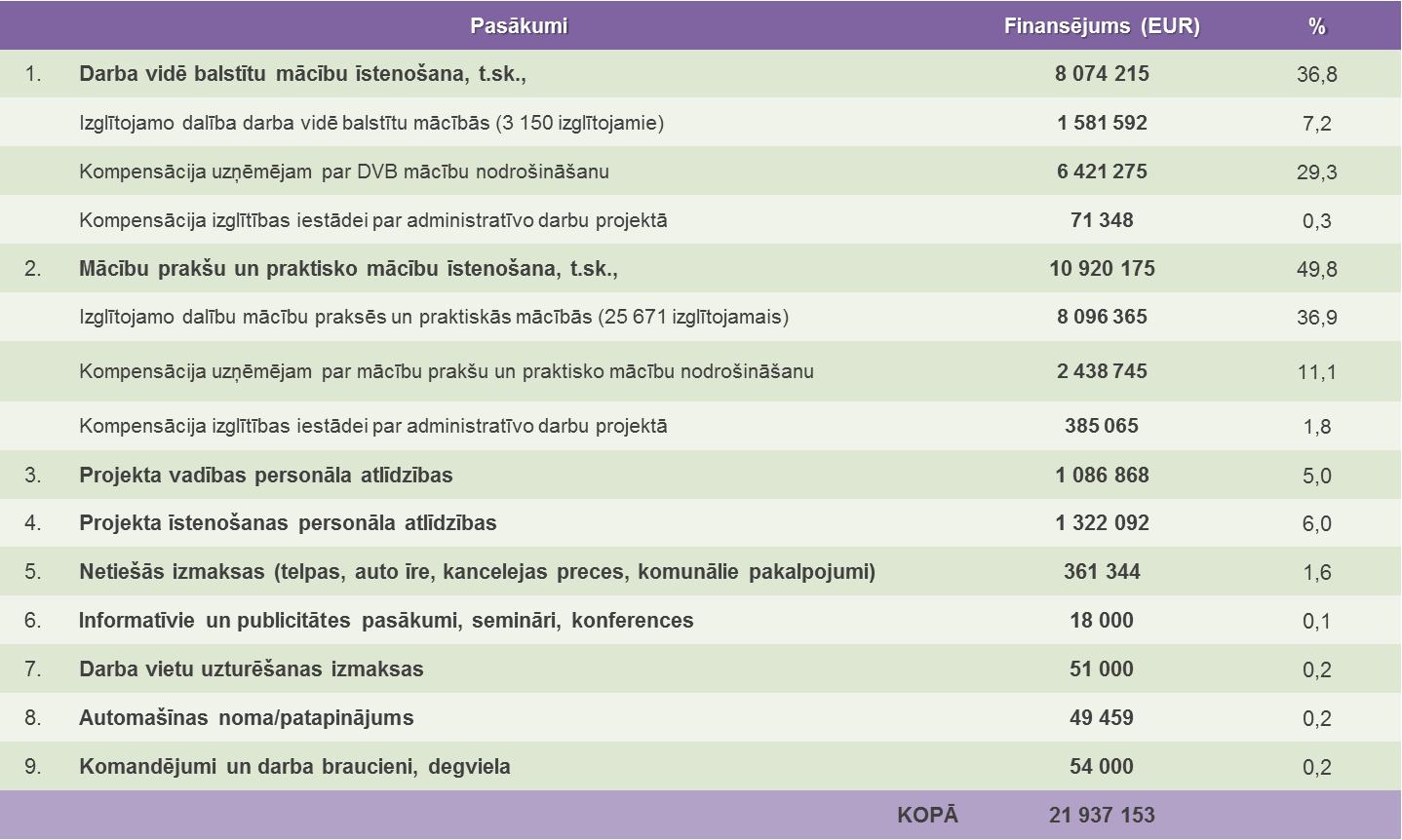 SAM pieejamais kopējais attiecināmais finansējums līguma par projekta īstenošanu slēgšanai, ir 20 572 986 euro, tai skaitā ESF finansējums  17 487 038 euro, VB līdzfinansējums 3 085 948 euro. Budžeta ieņēmumi ir finansējuma ESF daļa 85 procentu apmērā no projekta attiecināmām izmaksām.No 2019.gada 1.janvāra atbildīgā iestāde pēc Eiropas Komisijas lēmuma var ierosināt palielināt specifiskā atbalsta projektā noteikto attiecināmo izmaksu kopsummu līdz 21 937 153 euro, tai skaitā ESF finansējums  18 646 580 euro, VB līdzfinansējums 3 290 573 euro, attiecīgi palielinot ESF finansējuma daļu par SAM noteiktās finanšu rezerves apmēru, kas sastāda 1 364 167 euro.Projektu plānots ieviest no 2016. gada IV ceturkšņa līdz 2023.gada IV ceturksnim. 2016.gadā projekta īstenošanai būs nepieciešams finansējums 2,6% apmērā no kopējā finansējuma, 2017.gadā plānoti 20,5%, 2018.gadā 13,7%, 2019.gadā 13,7%, 2020.-2023.gadam vidēji 12,4% no kopējā SAM finansējuma. 2016.gadam kopējās izmaksas indikatīvi 581 145 euro , tai skaitā ESF finansējums 493 973  euro un VB līdzfinansējums 87 172 euro. SAM projekta īstenošanai nepieciešamais finansējums 2016.gadam tiks nodrošināts atbilstoši normatīvajā aktā noteiktajai kārtībai no 74.resora ,,Gadskārtējā valsts budžeta izpildes procesā pārdalāmais finansējums” 80.00.00 programmas ,,Nesadalītais finansējums Eiropas Savienības politiku instrumentu un pārējās ārvalstu finanšu palīdzības līdzfinansēto projektu un pasākumu īstenošanai”.2017.gadam kopējās izmaksas indikatīvi 4 500 000 euro, tai skaitā ESF finansējums 3 825 000 euro un VB līdzfinansējums 675 000 euro. Finansējums 2017.gadam tiks iestrādāts budžeta ilgtermiņa saistībās likumprojekta “Par vidēja termiņa budžeta ietvaru 2017., 2018. un 2019.gadam” sagatavošanas laikā.2018.gadam kopējās izmaksas indikatīvi 3 000 000 euro, tai skaitā ESF finansējums 2 550 000 euro un VB līdzfinansējums 450 000 euro. Finansējums 2017.gadam tiks iestrādāts budžeta ilgtermiņa saistībās likumprojekta “Par vidēja termiņa budžeta ietvaru 2017., 2018. un 2019.gadam” sagatavošanas laikā.2019.gadam kopējās izmaksas indikatīvi 3 003 531 euro, tai skaitā ESF finansējums 2 553 001 euro un VB līdzfinansējums 450 530 euro. Finansējums 2019.gadam tiks iestrādāts budžeta ilgtermiņa saistībās likumprojekta “Par vidēja termiņa budžeta ietvaru 2017., 2018. un 2019.gadam” sagatavošanas laikā.2020.gadam kopējās izmaksas indikatīvi 2 959 766 euro, tai skaitā ESF finansējums 2 515 801 euro un VB līdzfinansējums 443 965 euro. Finansējums 2020.gadam tiks iestrādāts budžeta ilgtermiņa saistībās attiecīgā gada VB sagatavošanas laikā.2021.gadam kopējās izmaksas indikatīvi 2 959 766 euro, tai skaitā ESF finansējums 2 515 801 euro un VB līdzfinansējums 443 965 euro. Finansējums 2021.gadam tiks iestrādāts budžeta ilgtermiņa saistībās attiecīgā gada VB sagatavošanas laikā.2022.gadam kopējās izmaksas indikatīvi 2 959 766 euro, tai skaitā ESF finansējums 2 515 801 euro un VB līdzfinansējums 443 965 euro. Finansējums 2022.gadam tiks iestrādāts budžeta ilgtermiņa saistībās attiecīgā gada VB sagatavošanas laikā.2023.gadam kopējās izmaksas indikatīvi 1 973 179 euro, tai skaitā ESF finansējums 1 677 203 euro un VB līdzfinansējums 295 976 euro. Finansējums 2023.gadam tiks iestrādāts budžeta ilgtermiņa saistībās attiecīgā gada VB sagatavošanas laikā.Indikatīvs projekta izmaksu sadalījums pa atbalstāmām darbībām:SAM pieejamais kopējais attiecināmais finansējums līguma par projekta īstenošanu slēgšanai, ir 20 572 986 euro, tai skaitā ESF finansējums  17 487 038 euro, VB līdzfinansējums 3 085 948 euro. Budžeta ieņēmumi ir finansējuma ESF daļa 85 procentu apmērā no projekta attiecināmām izmaksām.No 2019.gada 1.janvāra atbildīgā iestāde pēc Eiropas Komisijas lēmuma var ierosināt palielināt specifiskā atbalsta projektā noteikto attiecināmo izmaksu kopsummu līdz 21 937 153 euro, tai skaitā ESF finansējums  18 646 580 euro, VB līdzfinansējums 3 290 573 euro, attiecīgi palielinot ESF finansējuma daļu par SAM noteiktās finanšu rezerves apmēru, kas sastāda 1 364 167 euro.Projektu plānots ieviest no 2016. gada IV ceturkšņa līdz 2023.gada IV ceturksnim. 2016.gadā projekta īstenošanai būs nepieciešams finansējums 2,6% apmērā no kopējā finansējuma, 2017.gadā plānoti 20,5%, 2018.gadā 13,7%, 2019.gadā 13,7%, 2020.-2023.gadam vidēji 12,4% no kopējā SAM finansējuma. 2016.gadam kopējās izmaksas indikatīvi 581 145 euro , tai skaitā ESF finansējums 493 973  euro un VB līdzfinansējums 87 172 euro. SAM projekta īstenošanai nepieciešamais finansējums 2016.gadam tiks nodrošināts atbilstoši normatīvajā aktā noteiktajai kārtībai no 74.resora ,,Gadskārtējā valsts budžeta izpildes procesā pārdalāmais finansējums” 80.00.00 programmas ,,Nesadalītais finansējums Eiropas Savienības politiku instrumentu un pārējās ārvalstu finanšu palīdzības līdzfinansēto projektu un pasākumu īstenošanai”.2017.gadam kopējās izmaksas indikatīvi 4 500 000 euro, tai skaitā ESF finansējums 3 825 000 euro un VB līdzfinansējums 675 000 euro. Finansējums 2017.gadam tiks iestrādāts budžeta ilgtermiņa saistībās likumprojekta “Par vidēja termiņa budžeta ietvaru 2017., 2018. un 2019.gadam” sagatavošanas laikā.2018.gadam kopējās izmaksas indikatīvi 3 000 000 euro, tai skaitā ESF finansējums 2 550 000 euro un VB līdzfinansējums 450 000 euro. Finansējums 2017.gadam tiks iestrādāts budžeta ilgtermiņa saistībās likumprojekta “Par vidēja termiņa budžeta ietvaru 2017., 2018. un 2019.gadam” sagatavošanas laikā.2019.gadam kopējās izmaksas indikatīvi 3 003 531 euro, tai skaitā ESF finansējums 2 553 001 euro un VB līdzfinansējums 450 530 euro. Finansējums 2019.gadam tiks iestrādāts budžeta ilgtermiņa saistībās likumprojekta “Par vidēja termiņa budžeta ietvaru 2017., 2018. un 2019.gadam” sagatavošanas laikā.2020.gadam kopējās izmaksas indikatīvi 2 959 766 euro, tai skaitā ESF finansējums 2 515 801 euro un VB līdzfinansējums 443 965 euro. Finansējums 2020.gadam tiks iestrādāts budžeta ilgtermiņa saistībās attiecīgā gada VB sagatavošanas laikā.2021.gadam kopējās izmaksas indikatīvi 2 959 766 euro, tai skaitā ESF finansējums 2 515 801 euro un VB līdzfinansējums 443 965 euro. Finansējums 2021.gadam tiks iestrādāts budžeta ilgtermiņa saistībās attiecīgā gada VB sagatavošanas laikā.2022.gadam kopējās izmaksas indikatīvi 2 959 766 euro, tai skaitā ESF finansējums 2 515 801 euro un VB līdzfinansējums 443 965 euro. Finansējums 2022.gadam tiks iestrādāts budžeta ilgtermiņa saistībās attiecīgā gada VB sagatavošanas laikā.2023.gadam kopējās izmaksas indikatīvi 1 973 179 euro, tai skaitā ESF finansējums 1 677 203 euro un VB līdzfinansējums 295 976 euro. Finansējums 2023.gadam tiks iestrādāts budžeta ilgtermiņa saistībās attiecīgā gada VB sagatavošanas laikā.Indikatīvs projekta izmaksu sadalījums pa atbalstāmām darbībām:SAM pieejamais kopējais attiecināmais finansējums līguma par projekta īstenošanu slēgšanai, ir 20 572 986 euro, tai skaitā ESF finansējums  17 487 038 euro, VB līdzfinansējums 3 085 948 euro. Budžeta ieņēmumi ir finansējuma ESF daļa 85 procentu apmērā no projekta attiecināmām izmaksām.No 2019.gada 1.janvāra atbildīgā iestāde pēc Eiropas Komisijas lēmuma var ierosināt palielināt specifiskā atbalsta projektā noteikto attiecināmo izmaksu kopsummu līdz 21 937 153 euro, tai skaitā ESF finansējums  18 646 580 euro, VB līdzfinansējums 3 290 573 euro, attiecīgi palielinot ESF finansējuma daļu par SAM noteiktās finanšu rezerves apmēru, kas sastāda 1 364 167 euro.Projektu plānots ieviest no 2016. gada IV ceturkšņa līdz 2023.gada IV ceturksnim. 2016.gadā projekta īstenošanai būs nepieciešams finansējums 2,6% apmērā no kopējā finansējuma, 2017.gadā plānoti 20,5%, 2018.gadā 13,7%, 2019.gadā 13,7%, 2020.-2023.gadam vidēji 12,4% no kopējā SAM finansējuma. 2016.gadam kopējās izmaksas indikatīvi 581 145 euro , tai skaitā ESF finansējums 493 973  euro un VB līdzfinansējums 87 172 euro. SAM projekta īstenošanai nepieciešamais finansējums 2016.gadam tiks nodrošināts atbilstoši normatīvajā aktā noteiktajai kārtībai no 74.resora ,,Gadskārtējā valsts budžeta izpildes procesā pārdalāmais finansējums” 80.00.00 programmas ,,Nesadalītais finansējums Eiropas Savienības politiku instrumentu un pārējās ārvalstu finanšu palīdzības līdzfinansēto projektu un pasākumu īstenošanai”.2017.gadam kopējās izmaksas indikatīvi 4 500 000 euro, tai skaitā ESF finansējums 3 825 000 euro un VB līdzfinansējums 675 000 euro. Finansējums 2017.gadam tiks iestrādāts budžeta ilgtermiņa saistībās likumprojekta “Par vidēja termiņa budžeta ietvaru 2017., 2018. un 2019.gadam” sagatavošanas laikā.2018.gadam kopējās izmaksas indikatīvi 3 000 000 euro, tai skaitā ESF finansējums 2 550 000 euro un VB līdzfinansējums 450 000 euro. Finansējums 2017.gadam tiks iestrādāts budžeta ilgtermiņa saistībās likumprojekta “Par vidēja termiņa budžeta ietvaru 2017., 2018. un 2019.gadam” sagatavošanas laikā.2019.gadam kopējās izmaksas indikatīvi 3 003 531 euro, tai skaitā ESF finansējums 2 553 001 euro un VB līdzfinansējums 450 530 euro. Finansējums 2019.gadam tiks iestrādāts budžeta ilgtermiņa saistībās likumprojekta “Par vidēja termiņa budžeta ietvaru 2017., 2018. un 2019.gadam” sagatavošanas laikā.2020.gadam kopējās izmaksas indikatīvi 2 959 766 euro, tai skaitā ESF finansējums 2 515 801 euro un VB līdzfinansējums 443 965 euro. Finansējums 2020.gadam tiks iestrādāts budžeta ilgtermiņa saistībās attiecīgā gada VB sagatavošanas laikā.2021.gadam kopējās izmaksas indikatīvi 2 959 766 euro, tai skaitā ESF finansējums 2 515 801 euro un VB līdzfinansējums 443 965 euro. Finansējums 2021.gadam tiks iestrādāts budžeta ilgtermiņa saistībās attiecīgā gada VB sagatavošanas laikā.2022.gadam kopējās izmaksas indikatīvi 2 959 766 euro, tai skaitā ESF finansējums 2 515 801 euro un VB līdzfinansējums 443 965 euro. Finansējums 2022.gadam tiks iestrādāts budžeta ilgtermiņa saistībās attiecīgā gada VB sagatavošanas laikā.2023.gadam kopējās izmaksas indikatīvi 1 973 179 euro, tai skaitā ESF finansējums 1 677 203 euro un VB līdzfinansējums 295 976 euro. Finansējums 2023.gadam tiks iestrādāts budžeta ilgtermiņa saistībās attiecīgā gada VB sagatavošanas laikā.Indikatīvs projekta izmaksu sadalījums pa atbalstāmām darbībām:SAM pieejamais kopējais attiecināmais finansējums līguma par projekta īstenošanu slēgšanai, ir 20 572 986 euro, tai skaitā ESF finansējums  17 487 038 euro, VB līdzfinansējums 3 085 948 euro. Budžeta ieņēmumi ir finansējuma ESF daļa 85 procentu apmērā no projekta attiecināmām izmaksām.No 2019.gada 1.janvāra atbildīgā iestāde pēc Eiropas Komisijas lēmuma var ierosināt palielināt specifiskā atbalsta projektā noteikto attiecināmo izmaksu kopsummu līdz 21 937 153 euro, tai skaitā ESF finansējums  18 646 580 euro, VB līdzfinansējums 3 290 573 euro, attiecīgi palielinot ESF finansējuma daļu par SAM noteiktās finanšu rezerves apmēru, kas sastāda 1 364 167 euro.Projektu plānots ieviest no 2016. gada IV ceturkšņa līdz 2023.gada IV ceturksnim. 2016.gadā projekta īstenošanai būs nepieciešams finansējums 2,6% apmērā no kopējā finansējuma, 2017.gadā plānoti 20,5%, 2018.gadā 13,7%, 2019.gadā 13,7%, 2020.-2023.gadam vidēji 12,4% no kopējā SAM finansējuma. 2016.gadam kopējās izmaksas indikatīvi 581 145 euro , tai skaitā ESF finansējums 493 973  euro un VB līdzfinansējums 87 172 euro. SAM projekta īstenošanai nepieciešamais finansējums 2016.gadam tiks nodrošināts atbilstoši normatīvajā aktā noteiktajai kārtībai no 74.resora ,,Gadskārtējā valsts budžeta izpildes procesā pārdalāmais finansējums” 80.00.00 programmas ,,Nesadalītais finansējums Eiropas Savienības politiku instrumentu un pārējās ārvalstu finanšu palīdzības līdzfinansēto projektu un pasākumu īstenošanai”.2017.gadam kopējās izmaksas indikatīvi 4 500 000 euro, tai skaitā ESF finansējums 3 825 000 euro un VB līdzfinansējums 675 000 euro. Finansējums 2017.gadam tiks iestrādāts budžeta ilgtermiņa saistībās likumprojekta “Par vidēja termiņa budžeta ietvaru 2017., 2018. un 2019.gadam” sagatavošanas laikā.2018.gadam kopējās izmaksas indikatīvi 3 000 000 euro, tai skaitā ESF finansējums 2 550 000 euro un VB līdzfinansējums 450 000 euro. Finansējums 2017.gadam tiks iestrādāts budžeta ilgtermiņa saistībās likumprojekta “Par vidēja termiņa budžeta ietvaru 2017., 2018. un 2019.gadam” sagatavošanas laikā.2019.gadam kopējās izmaksas indikatīvi 3 003 531 euro, tai skaitā ESF finansējums 2 553 001 euro un VB līdzfinansējums 450 530 euro. Finansējums 2019.gadam tiks iestrādāts budžeta ilgtermiņa saistībās likumprojekta “Par vidēja termiņa budžeta ietvaru 2017., 2018. un 2019.gadam” sagatavošanas laikā.2020.gadam kopējās izmaksas indikatīvi 2 959 766 euro, tai skaitā ESF finansējums 2 515 801 euro un VB līdzfinansējums 443 965 euro. Finansējums 2020.gadam tiks iestrādāts budžeta ilgtermiņa saistībās attiecīgā gada VB sagatavošanas laikā.2021.gadam kopējās izmaksas indikatīvi 2 959 766 euro, tai skaitā ESF finansējums 2 515 801 euro un VB līdzfinansējums 443 965 euro. Finansējums 2021.gadam tiks iestrādāts budžeta ilgtermiņa saistībās attiecīgā gada VB sagatavošanas laikā.2022.gadam kopējās izmaksas indikatīvi 2 959 766 euro, tai skaitā ESF finansējums 2 515 801 euro un VB līdzfinansējums 443 965 euro. Finansējums 2022.gadam tiks iestrādāts budžeta ilgtermiņa saistībās attiecīgā gada VB sagatavošanas laikā.2023.gadam kopējās izmaksas indikatīvi 1 973 179 euro, tai skaitā ESF finansējums 1 677 203 euro un VB līdzfinansējums 295 976 euro. Finansējums 2023.gadam tiks iestrādāts budžeta ilgtermiņa saistībās attiecīgā gada VB sagatavošanas laikā.Indikatīvs projekta izmaksu sadalījums pa atbalstāmām darbībām:6.1. detalizēts ieņēmumu aprēķinsSAM pieejamais kopējais attiecināmais finansējums līguma par projekta īstenošanu slēgšanai, ir 20 572 986 euro, tai skaitā ESF finansējums  17 487 038 euro, VB līdzfinansējums 3 085 948 euro. Budžeta ieņēmumi ir finansējuma ESF daļa 85 procentu apmērā no projekta attiecināmām izmaksām.No 2019.gada 1.janvāra atbildīgā iestāde pēc Eiropas Komisijas lēmuma var ierosināt palielināt specifiskā atbalsta projektā noteikto attiecināmo izmaksu kopsummu līdz 21 937 153 euro, tai skaitā ESF finansējums  18 646 580 euro, VB līdzfinansējums 3 290 573 euro, attiecīgi palielinot ESF finansējuma daļu par SAM noteiktās finanšu rezerves apmēru, kas sastāda 1 364 167 euro.Projektu plānots ieviest no 2016. gada IV ceturkšņa līdz 2023.gada IV ceturksnim. 2016.gadā projekta īstenošanai būs nepieciešams finansējums 2,6% apmērā no kopējā finansējuma, 2017.gadā plānoti 20,5%, 2018.gadā 13,7%, 2019.gadā 13,7%, 2020.-2023.gadam vidēji 12,4% no kopējā SAM finansējuma. 2016.gadam kopējās izmaksas indikatīvi 581 145 euro , tai skaitā ESF finansējums 493 973  euro un VB līdzfinansējums 87 172 euro. SAM projekta īstenošanai nepieciešamais finansējums 2016.gadam tiks nodrošināts atbilstoši normatīvajā aktā noteiktajai kārtībai no 74.resora ,,Gadskārtējā valsts budžeta izpildes procesā pārdalāmais finansējums” 80.00.00 programmas ,,Nesadalītais finansējums Eiropas Savienības politiku instrumentu un pārējās ārvalstu finanšu palīdzības līdzfinansēto projektu un pasākumu īstenošanai”.2017.gadam kopējās izmaksas indikatīvi 4 500 000 euro, tai skaitā ESF finansējums 3 825 000 euro un VB līdzfinansējums 675 000 euro. Finansējums 2017.gadam tiks iestrādāts budžeta ilgtermiņa saistībās likumprojekta “Par vidēja termiņa budžeta ietvaru 2017., 2018. un 2019.gadam” sagatavošanas laikā.2018.gadam kopējās izmaksas indikatīvi 3 000 000 euro, tai skaitā ESF finansējums 2 550 000 euro un VB līdzfinansējums 450 000 euro. Finansējums 2017.gadam tiks iestrādāts budžeta ilgtermiņa saistībās likumprojekta “Par vidēja termiņa budžeta ietvaru 2017., 2018. un 2019.gadam” sagatavošanas laikā.2019.gadam kopējās izmaksas indikatīvi 3 003 531 euro, tai skaitā ESF finansējums 2 553 001 euro un VB līdzfinansējums 450 530 euro. Finansējums 2019.gadam tiks iestrādāts budžeta ilgtermiņa saistībās likumprojekta “Par vidēja termiņa budžeta ietvaru 2017., 2018. un 2019.gadam” sagatavošanas laikā.2020.gadam kopējās izmaksas indikatīvi 2 959 766 euro, tai skaitā ESF finansējums 2 515 801 euro un VB līdzfinansējums 443 965 euro. Finansējums 2020.gadam tiks iestrādāts budžeta ilgtermiņa saistībās attiecīgā gada VB sagatavošanas laikā.2021.gadam kopējās izmaksas indikatīvi 2 959 766 euro, tai skaitā ESF finansējums 2 515 801 euro un VB līdzfinansējums 443 965 euro. Finansējums 2021.gadam tiks iestrādāts budžeta ilgtermiņa saistībās attiecīgā gada VB sagatavošanas laikā.2022.gadam kopējās izmaksas indikatīvi 2 959 766 euro, tai skaitā ESF finansējums 2 515 801 euro un VB līdzfinansējums 443 965 euro. Finansējums 2022.gadam tiks iestrādāts budžeta ilgtermiņa saistībās attiecīgā gada VB sagatavošanas laikā.2023.gadam kopējās izmaksas indikatīvi 1 973 179 euro, tai skaitā ESF finansējums 1 677 203 euro un VB līdzfinansējums 295 976 euro. Finansējums 2023.gadam tiks iestrādāts budžeta ilgtermiņa saistībās attiecīgā gada VB sagatavošanas laikā.Indikatīvs projekta izmaksu sadalījums pa atbalstāmām darbībām:SAM pieejamais kopējais attiecināmais finansējums līguma par projekta īstenošanu slēgšanai, ir 20 572 986 euro, tai skaitā ESF finansējums  17 487 038 euro, VB līdzfinansējums 3 085 948 euro. Budžeta ieņēmumi ir finansējuma ESF daļa 85 procentu apmērā no projekta attiecināmām izmaksām.No 2019.gada 1.janvāra atbildīgā iestāde pēc Eiropas Komisijas lēmuma var ierosināt palielināt specifiskā atbalsta projektā noteikto attiecināmo izmaksu kopsummu līdz 21 937 153 euro, tai skaitā ESF finansējums  18 646 580 euro, VB līdzfinansējums 3 290 573 euro, attiecīgi palielinot ESF finansējuma daļu par SAM noteiktās finanšu rezerves apmēru, kas sastāda 1 364 167 euro.Projektu plānots ieviest no 2016. gada IV ceturkšņa līdz 2023.gada IV ceturksnim. 2016.gadā projekta īstenošanai būs nepieciešams finansējums 2,6% apmērā no kopējā finansējuma, 2017.gadā plānoti 20,5%, 2018.gadā 13,7%, 2019.gadā 13,7%, 2020.-2023.gadam vidēji 12,4% no kopējā SAM finansējuma. 2016.gadam kopējās izmaksas indikatīvi 581 145 euro , tai skaitā ESF finansējums 493 973  euro un VB līdzfinansējums 87 172 euro. SAM projekta īstenošanai nepieciešamais finansējums 2016.gadam tiks nodrošināts atbilstoši normatīvajā aktā noteiktajai kārtībai no 74.resora ,,Gadskārtējā valsts budžeta izpildes procesā pārdalāmais finansējums” 80.00.00 programmas ,,Nesadalītais finansējums Eiropas Savienības politiku instrumentu un pārējās ārvalstu finanšu palīdzības līdzfinansēto projektu un pasākumu īstenošanai”.2017.gadam kopējās izmaksas indikatīvi 4 500 000 euro, tai skaitā ESF finansējums 3 825 000 euro un VB līdzfinansējums 675 000 euro. Finansējums 2017.gadam tiks iestrādāts budžeta ilgtermiņa saistībās likumprojekta “Par vidēja termiņa budžeta ietvaru 2017., 2018. un 2019.gadam” sagatavošanas laikā.2018.gadam kopējās izmaksas indikatīvi 3 000 000 euro, tai skaitā ESF finansējums 2 550 000 euro un VB līdzfinansējums 450 000 euro. Finansējums 2017.gadam tiks iestrādāts budžeta ilgtermiņa saistībās likumprojekta “Par vidēja termiņa budžeta ietvaru 2017., 2018. un 2019.gadam” sagatavošanas laikā.2019.gadam kopējās izmaksas indikatīvi 3 003 531 euro, tai skaitā ESF finansējums 2 553 001 euro un VB līdzfinansējums 450 530 euro. Finansējums 2019.gadam tiks iestrādāts budžeta ilgtermiņa saistībās likumprojekta “Par vidēja termiņa budžeta ietvaru 2017., 2018. un 2019.gadam” sagatavošanas laikā.2020.gadam kopējās izmaksas indikatīvi 2 959 766 euro, tai skaitā ESF finansējums 2 515 801 euro un VB līdzfinansējums 443 965 euro. Finansējums 2020.gadam tiks iestrādāts budžeta ilgtermiņa saistībās attiecīgā gada VB sagatavošanas laikā.2021.gadam kopējās izmaksas indikatīvi 2 959 766 euro, tai skaitā ESF finansējums 2 515 801 euro un VB līdzfinansējums 443 965 euro. Finansējums 2021.gadam tiks iestrādāts budžeta ilgtermiņa saistībās attiecīgā gada VB sagatavošanas laikā.2022.gadam kopējās izmaksas indikatīvi 2 959 766 euro, tai skaitā ESF finansējums 2 515 801 euro un VB līdzfinansējums 443 965 euro. Finansējums 2022.gadam tiks iestrādāts budžeta ilgtermiņa saistībās attiecīgā gada VB sagatavošanas laikā.2023.gadam kopējās izmaksas indikatīvi 1 973 179 euro, tai skaitā ESF finansējums 1 677 203 euro un VB līdzfinansējums 295 976 euro. Finansējums 2023.gadam tiks iestrādāts budžeta ilgtermiņa saistībās attiecīgā gada VB sagatavošanas laikā.Indikatīvs projekta izmaksu sadalījums pa atbalstāmām darbībām:SAM pieejamais kopējais attiecināmais finansējums līguma par projekta īstenošanu slēgšanai, ir 20 572 986 euro, tai skaitā ESF finansējums  17 487 038 euro, VB līdzfinansējums 3 085 948 euro. Budžeta ieņēmumi ir finansējuma ESF daļa 85 procentu apmērā no projekta attiecināmām izmaksām.No 2019.gada 1.janvāra atbildīgā iestāde pēc Eiropas Komisijas lēmuma var ierosināt palielināt specifiskā atbalsta projektā noteikto attiecināmo izmaksu kopsummu līdz 21 937 153 euro, tai skaitā ESF finansējums  18 646 580 euro, VB līdzfinansējums 3 290 573 euro, attiecīgi palielinot ESF finansējuma daļu par SAM noteiktās finanšu rezerves apmēru, kas sastāda 1 364 167 euro.Projektu plānots ieviest no 2016. gada IV ceturkšņa līdz 2023.gada IV ceturksnim. 2016.gadā projekta īstenošanai būs nepieciešams finansējums 2,6% apmērā no kopējā finansējuma, 2017.gadā plānoti 20,5%, 2018.gadā 13,7%, 2019.gadā 13,7%, 2020.-2023.gadam vidēji 12,4% no kopējā SAM finansējuma. 2016.gadam kopējās izmaksas indikatīvi 581 145 euro , tai skaitā ESF finansējums 493 973  euro un VB līdzfinansējums 87 172 euro. SAM projekta īstenošanai nepieciešamais finansējums 2016.gadam tiks nodrošināts atbilstoši normatīvajā aktā noteiktajai kārtībai no 74.resora ,,Gadskārtējā valsts budžeta izpildes procesā pārdalāmais finansējums” 80.00.00 programmas ,,Nesadalītais finansējums Eiropas Savienības politiku instrumentu un pārējās ārvalstu finanšu palīdzības līdzfinansēto projektu un pasākumu īstenošanai”.2017.gadam kopējās izmaksas indikatīvi 4 500 000 euro, tai skaitā ESF finansējums 3 825 000 euro un VB līdzfinansējums 675 000 euro. Finansējums 2017.gadam tiks iestrādāts budžeta ilgtermiņa saistībās likumprojekta “Par vidēja termiņa budžeta ietvaru 2017., 2018. un 2019.gadam” sagatavošanas laikā.2018.gadam kopējās izmaksas indikatīvi 3 000 000 euro, tai skaitā ESF finansējums 2 550 000 euro un VB līdzfinansējums 450 000 euro. Finansējums 2017.gadam tiks iestrādāts budžeta ilgtermiņa saistībās likumprojekta “Par vidēja termiņa budžeta ietvaru 2017., 2018. un 2019.gadam” sagatavošanas laikā.2019.gadam kopējās izmaksas indikatīvi 3 003 531 euro, tai skaitā ESF finansējums 2 553 001 euro un VB līdzfinansējums 450 530 euro. Finansējums 2019.gadam tiks iestrādāts budžeta ilgtermiņa saistībās likumprojekta “Par vidēja termiņa budžeta ietvaru 2017., 2018. un 2019.gadam” sagatavošanas laikā.2020.gadam kopējās izmaksas indikatīvi 2 959 766 euro, tai skaitā ESF finansējums 2 515 801 euro un VB līdzfinansējums 443 965 euro. Finansējums 2020.gadam tiks iestrādāts budžeta ilgtermiņa saistībās attiecīgā gada VB sagatavošanas laikā.2021.gadam kopējās izmaksas indikatīvi 2 959 766 euro, tai skaitā ESF finansējums 2 515 801 euro un VB līdzfinansējums 443 965 euro. Finansējums 2021.gadam tiks iestrādāts budžeta ilgtermiņa saistībās attiecīgā gada VB sagatavošanas laikā.2022.gadam kopējās izmaksas indikatīvi 2 959 766 euro, tai skaitā ESF finansējums 2 515 801 euro un VB līdzfinansējums 443 965 euro. Finansējums 2022.gadam tiks iestrādāts budžeta ilgtermiņa saistībās attiecīgā gada VB sagatavošanas laikā.2023.gadam kopējās izmaksas indikatīvi 1 973 179 euro, tai skaitā ESF finansējums 1 677 203 euro un VB līdzfinansējums 295 976 euro. Finansējums 2023.gadam tiks iestrādāts budžeta ilgtermiņa saistībās attiecīgā gada VB sagatavošanas laikā.Indikatīvs projekta izmaksu sadalījums pa atbalstāmām darbībām:SAM pieejamais kopējais attiecināmais finansējums līguma par projekta īstenošanu slēgšanai, ir 20 572 986 euro, tai skaitā ESF finansējums  17 487 038 euro, VB līdzfinansējums 3 085 948 euro. Budžeta ieņēmumi ir finansējuma ESF daļa 85 procentu apmērā no projekta attiecināmām izmaksām.No 2019.gada 1.janvāra atbildīgā iestāde pēc Eiropas Komisijas lēmuma var ierosināt palielināt specifiskā atbalsta projektā noteikto attiecināmo izmaksu kopsummu līdz 21 937 153 euro, tai skaitā ESF finansējums  18 646 580 euro, VB līdzfinansējums 3 290 573 euro, attiecīgi palielinot ESF finansējuma daļu par SAM noteiktās finanšu rezerves apmēru, kas sastāda 1 364 167 euro.Projektu plānots ieviest no 2016. gada IV ceturkšņa līdz 2023.gada IV ceturksnim. 2016.gadā projekta īstenošanai būs nepieciešams finansējums 2,6% apmērā no kopējā finansējuma, 2017.gadā plānoti 20,5%, 2018.gadā 13,7%, 2019.gadā 13,7%, 2020.-2023.gadam vidēji 12,4% no kopējā SAM finansējuma. 2016.gadam kopējās izmaksas indikatīvi 581 145 euro , tai skaitā ESF finansējums 493 973  euro un VB līdzfinansējums 87 172 euro. SAM projekta īstenošanai nepieciešamais finansējums 2016.gadam tiks nodrošināts atbilstoši normatīvajā aktā noteiktajai kārtībai no 74.resora ,,Gadskārtējā valsts budžeta izpildes procesā pārdalāmais finansējums” 80.00.00 programmas ,,Nesadalītais finansējums Eiropas Savienības politiku instrumentu un pārējās ārvalstu finanšu palīdzības līdzfinansēto projektu un pasākumu īstenošanai”.2017.gadam kopējās izmaksas indikatīvi 4 500 000 euro, tai skaitā ESF finansējums 3 825 000 euro un VB līdzfinansējums 675 000 euro. Finansējums 2017.gadam tiks iestrādāts budžeta ilgtermiņa saistībās likumprojekta “Par vidēja termiņa budžeta ietvaru 2017., 2018. un 2019.gadam” sagatavošanas laikā.2018.gadam kopējās izmaksas indikatīvi 3 000 000 euro, tai skaitā ESF finansējums 2 550 000 euro un VB līdzfinansējums 450 000 euro. Finansējums 2017.gadam tiks iestrādāts budžeta ilgtermiņa saistībās likumprojekta “Par vidēja termiņa budžeta ietvaru 2017., 2018. un 2019.gadam” sagatavošanas laikā.2019.gadam kopējās izmaksas indikatīvi 3 003 531 euro, tai skaitā ESF finansējums 2 553 001 euro un VB līdzfinansējums 450 530 euro. Finansējums 2019.gadam tiks iestrādāts budžeta ilgtermiņa saistībās likumprojekta “Par vidēja termiņa budžeta ietvaru 2017., 2018. un 2019.gadam” sagatavošanas laikā.2020.gadam kopējās izmaksas indikatīvi 2 959 766 euro, tai skaitā ESF finansējums 2 515 801 euro un VB līdzfinansējums 443 965 euro. Finansējums 2020.gadam tiks iestrādāts budžeta ilgtermiņa saistībās attiecīgā gada VB sagatavošanas laikā.2021.gadam kopējās izmaksas indikatīvi 2 959 766 euro, tai skaitā ESF finansējums 2 515 801 euro un VB līdzfinansējums 443 965 euro. Finansējums 2021.gadam tiks iestrādāts budžeta ilgtermiņa saistībās attiecīgā gada VB sagatavošanas laikā.2022.gadam kopējās izmaksas indikatīvi 2 959 766 euro, tai skaitā ESF finansējums 2 515 801 euro un VB līdzfinansējums 443 965 euro. Finansējums 2022.gadam tiks iestrādāts budžeta ilgtermiņa saistībās attiecīgā gada VB sagatavošanas laikā.2023.gadam kopējās izmaksas indikatīvi 1 973 179 euro, tai skaitā ESF finansējums 1 677 203 euro un VB līdzfinansējums 295 976 euro. Finansējums 2023.gadam tiks iestrādāts budžeta ilgtermiņa saistībās attiecīgā gada VB sagatavošanas laikā.Indikatīvs projekta izmaksu sadalījums pa atbalstāmām darbībām:SAM pieejamais kopējais attiecināmais finansējums līguma par projekta īstenošanu slēgšanai, ir 20 572 986 euro, tai skaitā ESF finansējums  17 487 038 euro, VB līdzfinansējums 3 085 948 euro. Budžeta ieņēmumi ir finansējuma ESF daļa 85 procentu apmērā no projekta attiecināmām izmaksām.No 2019.gada 1.janvāra atbildīgā iestāde pēc Eiropas Komisijas lēmuma var ierosināt palielināt specifiskā atbalsta projektā noteikto attiecināmo izmaksu kopsummu līdz 21 937 153 euro, tai skaitā ESF finansējums  18 646 580 euro, VB līdzfinansējums 3 290 573 euro, attiecīgi palielinot ESF finansējuma daļu par SAM noteiktās finanšu rezerves apmēru, kas sastāda 1 364 167 euro.Projektu plānots ieviest no 2016. gada IV ceturkšņa līdz 2023.gada IV ceturksnim. 2016.gadā projekta īstenošanai būs nepieciešams finansējums 2,6% apmērā no kopējā finansējuma, 2017.gadā plānoti 20,5%, 2018.gadā 13,7%, 2019.gadā 13,7%, 2020.-2023.gadam vidēji 12,4% no kopējā SAM finansējuma. 2016.gadam kopējās izmaksas indikatīvi 581 145 euro , tai skaitā ESF finansējums 493 973  euro un VB līdzfinansējums 87 172 euro. SAM projekta īstenošanai nepieciešamais finansējums 2016.gadam tiks nodrošināts atbilstoši normatīvajā aktā noteiktajai kārtībai no 74.resora ,,Gadskārtējā valsts budžeta izpildes procesā pārdalāmais finansējums” 80.00.00 programmas ,,Nesadalītais finansējums Eiropas Savienības politiku instrumentu un pārējās ārvalstu finanšu palīdzības līdzfinansēto projektu un pasākumu īstenošanai”.2017.gadam kopējās izmaksas indikatīvi 4 500 000 euro, tai skaitā ESF finansējums 3 825 000 euro un VB līdzfinansējums 675 000 euro. Finansējums 2017.gadam tiks iestrādāts budžeta ilgtermiņa saistībās likumprojekta “Par vidēja termiņa budžeta ietvaru 2017., 2018. un 2019.gadam” sagatavošanas laikā.2018.gadam kopējās izmaksas indikatīvi 3 000 000 euro, tai skaitā ESF finansējums 2 550 000 euro un VB līdzfinansējums 450 000 euro. Finansējums 2017.gadam tiks iestrādāts budžeta ilgtermiņa saistībās likumprojekta “Par vidēja termiņa budžeta ietvaru 2017., 2018. un 2019.gadam” sagatavošanas laikā.2019.gadam kopējās izmaksas indikatīvi 3 003 531 euro, tai skaitā ESF finansējums 2 553 001 euro un VB līdzfinansējums 450 530 euro. Finansējums 2019.gadam tiks iestrādāts budžeta ilgtermiņa saistībās likumprojekta “Par vidēja termiņa budžeta ietvaru 2017., 2018. un 2019.gadam” sagatavošanas laikā.2020.gadam kopējās izmaksas indikatīvi 2 959 766 euro, tai skaitā ESF finansējums 2 515 801 euro un VB līdzfinansējums 443 965 euro. Finansējums 2020.gadam tiks iestrādāts budžeta ilgtermiņa saistībās attiecīgā gada VB sagatavošanas laikā.2021.gadam kopējās izmaksas indikatīvi 2 959 766 euro, tai skaitā ESF finansējums 2 515 801 euro un VB līdzfinansējums 443 965 euro. Finansējums 2021.gadam tiks iestrādāts budžeta ilgtermiņa saistībās attiecīgā gada VB sagatavošanas laikā.2022.gadam kopējās izmaksas indikatīvi 2 959 766 euro, tai skaitā ESF finansējums 2 515 801 euro un VB līdzfinansējums 443 965 euro. Finansējums 2022.gadam tiks iestrādāts budžeta ilgtermiņa saistībās attiecīgā gada VB sagatavošanas laikā.2023.gadam kopējās izmaksas indikatīvi 1 973 179 euro, tai skaitā ESF finansējums 1 677 203 euro un VB līdzfinansējums 295 976 euro. Finansējums 2023.gadam tiks iestrādāts budžeta ilgtermiņa saistībās attiecīgā gada VB sagatavošanas laikā.Indikatīvs projekta izmaksu sadalījums pa atbalstāmām darbībām:6.2. detalizēts izdevumu aprēķinsSAM pieejamais kopējais attiecināmais finansējums līguma par projekta īstenošanu slēgšanai, ir 20 572 986 euro, tai skaitā ESF finansējums  17 487 038 euro, VB līdzfinansējums 3 085 948 euro. Budžeta ieņēmumi ir finansējuma ESF daļa 85 procentu apmērā no projekta attiecināmām izmaksām.No 2019.gada 1.janvāra atbildīgā iestāde pēc Eiropas Komisijas lēmuma var ierosināt palielināt specifiskā atbalsta projektā noteikto attiecināmo izmaksu kopsummu līdz 21 937 153 euro, tai skaitā ESF finansējums  18 646 580 euro, VB līdzfinansējums 3 290 573 euro, attiecīgi palielinot ESF finansējuma daļu par SAM noteiktās finanšu rezerves apmēru, kas sastāda 1 364 167 euro.Projektu plānots ieviest no 2016. gada IV ceturkšņa līdz 2023.gada IV ceturksnim. 2016.gadā projekta īstenošanai būs nepieciešams finansējums 2,6% apmērā no kopējā finansējuma, 2017.gadā plānoti 20,5%, 2018.gadā 13,7%, 2019.gadā 13,7%, 2020.-2023.gadam vidēji 12,4% no kopējā SAM finansējuma. 2016.gadam kopējās izmaksas indikatīvi 581 145 euro , tai skaitā ESF finansējums 493 973  euro un VB līdzfinansējums 87 172 euro. SAM projekta īstenošanai nepieciešamais finansējums 2016.gadam tiks nodrošināts atbilstoši normatīvajā aktā noteiktajai kārtībai no 74.resora ,,Gadskārtējā valsts budžeta izpildes procesā pārdalāmais finansējums” 80.00.00 programmas ,,Nesadalītais finansējums Eiropas Savienības politiku instrumentu un pārējās ārvalstu finanšu palīdzības līdzfinansēto projektu un pasākumu īstenošanai”.2017.gadam kopējās izmaksas indikatīvi 4 500 000 euro, tai skaitā ESF finansējums 3 825 000 euro un VB līdzfinansējums 675 000 euro. Finansējums 2017.gadam tiks iestrādāts budžeta ilgtermiņa saistībās likumprojekta “Par vidēja termiņa budžeta ietvaru 2017., 2018. un 2019.gadam” sagatavošanas laikā.2018.gadam kopējās izmaksas indikatīvi 3 000 000 euro, tai skaitā ESF finansējums 2 550 000 euro un VB līdzfinansējums 450 000 euro. Finansējums 2017.gadam tiks iestrādāts budžeta ilgtermiņa saistībās likumprojekta “Par vidēja termiņa budžeta ietvaru 2017., 2018. un 2019.gadam” sagatavošanas laikā.2019.gadam kopējās izmaksas indikatīvi 3 003 531 euro, tai skaitā ESF finansējums 2 553 001 euro un VB līdzfinansējums 450 530 euro. Finansējums 2019.gadam tiks iestrādāts budžeta ilgtermiņa saistībās likumprojekta “Par vidēja termiņa budžeta ietvaru 2017., 2018. un 2019.gadam” sagatavošanas laikā.2020.gadam kopējās izmaksas indikatīvi 2 959 766 euro, tai skaitā ESF finansējums 2 515 801 euro un VB līdzfinansējums 443 965 euro. Finansējums 2020.gadam tiks iestrādāts budžeta ilgtermiņa saistībās attiecīgā gada VB sagatavošanas laikā.2021.gadam kopējās izmaksas indikatīvi 2 959 766 euro, tai skaitā ESF finansējums 2 515 801 euro un VB līdzfinansējums 443 965 euro. Finansējums 2021.gadam tiks iestrādāts budžeta ilgtermiņa saistībās attiecīgā gada VB sagatavošanas laikā.2022.gadam kopējās izmaksas indikatīvi 2 959 766 euro, tai skaitā ESF finansējums 2 515 801 euro un VB līdzfinansējums 443 965 euro. Finansējums 2022.gadam tiks iestrādāts budžeta ilgtermiņa saistībās attiecīgā gada VB sagatavošanas laikā.2023.gadam kopējās izmaksas indikatīvi 1 973 179 euro, tai skaitā ESF finansējums 1 677 203 euro un VB līdzfinansējums 295 976 euro. Finansējums 2023.gadam tiks iestrādāts budžeta ilgtermiņa saistībās attiecīgā gada VB sagatavošanas laikā.Indikatīvs projekta izmaksu sadalījums pa atbalstāmām darbībām:SAM pieejamais kopējais attiecināmais finansējums līguma par projekta īstenošanu slēgšanai, ir 20 572 986 euro, tai skaitā ESF finansējums  17 487 038 euro, VB līdzfinansējums 3 085 948 euro. Budžeta ieņēmumi ir finansējuma ESF daļa 85 procentu apmērā no projekta attiecināmām izmaksām.No 2019.gada 1.janvāra atbildīgā iestāde pēc Eiropas Komisijas lēmuma var ierosināt palielināt specifiskā atbalsta projektā noteikto attiecināmo izmaksu kopsummu līdz 21 937 153 euro, tai skaitā ESF finansējums  18 646 580 euro, VB līdzfinansējums 3 290 573 euro, attiecīgi palielinot ESF finansējuma daļu par SAM noteiktās finanšu rezerves apmēru, kas sastāda 1 364 167 euro.Projektu plānots ieviest no 2016. gada IV ceturkšņa līdz 2023.gada IV ceturksnim. 2016.gadā projekta īstenošanai būs nepieciešams finansējums 2,6% apmērā no kopējā finansējuma, 2017.gadā plānoti 20,5%, 2018.gadā 13,7%, 2019.gadā 13,7%, 2020.-2023.gadam vidēji 12,4% no kopējā SAM finansējuma. 2016.gadam kopējās izmaksas indikatīvi 581 145 euro , tai skaitā ESF finansējums 493 973  euro un VB līdzfinansējums 87 172 euro. SAM projekta īstenošanai nepieciešamais finansējums 2016.gadam tiks nodrošināts atbilstoši normatīvajā aktā noteiktajai kārtībai no 74.resora ,,Gadskārtējā valsts budžeta izpildes procesā pārdalāmais finansējums” 80.00.00 programmas ,,Nesadalītais finansējums Eiropas Savienības politiku instrumentu un pārējās ārvalstu finanšu palīdzības līdzfinansēto projektu un pasākumu īstenošanai”.2017.gadam kopējās izmaksas indikatīvi 4 500 000 euro, tai skaitā ESF finansējums 3 825 000 euro un VB līdzfinansējums 675 000 euro. Finansējums 2017.gadam tiks iestrādāts budžeta ilgtermiņa saistībās likumprojekta “Par vidēja termiņa budžeta ietvaru 2017., 2018. un 2019.gadam” sagatavošanas laikā.2018.gadam kopējās izmaksas indikatīvi 3 000 000 euro, tai skaitā ESF finansējums 2 550 000 euro un VB līdzfinansējums 450 000 euro. Finansējums 2017.gadam tiks iestrādāts budžeta ilgtermiņa saistībās likumprojekta “Par vidēja termiņa budžeta ietvaru 2017., 2018. un 2019.gadam” sagatavošanas laikā.2019.gadam kopējās izmaksas indikatīvi 3 003 531 euro, tai skaitā ESF finansējums 2 553 001 euro un VB līdzfinansējums 450 530 euro. Finansējums 2019.gadam tiks iestrādāts budžeta ilgtermiņa saistībās likumprojekta “Par vidēja termiņa budžeta ietvaru 2017., 2018. un 2019.gadam” sagatavošanas laikā.2020.gadam kopējās izmaksas indikatīvi 2 959 766 euro, tai skaitā ESF finansējums 2 515 801 euro un VB līdzfinansējums 443 965 euro. Finansējums 2020.gadam tiks iestrādāts budžeta ilgtermiņa saistībās attiecīgā gada VB sagatavošanas laikā.2021.gadam kopējās izmaksas indikatīvi 2 959 766 euro, tai skaitā ESF finansējums 2 515 801 euro un VB līdzfinansējums 443 965 euro. Finansējums 2021.gadam tiks iestrādāts budžeta ilgtermiņa saistībās attiecīgā gada VB sagatavošanas laikā.2022.gadam kopējās izmaksas indikatīvi 2 959 766 euro, tai skaitā ESF finansējums 2 515 801 euro un VB līdzfinansējums 443 965 euro. Finansējums 2022.gadam tiks iestrādāts budžeta ilgtermiņa saistībās attiecīgā gada VB sagatavošanas laikā.2023.gadam kopējās izmaksas indikatīvi 1 973 179 euro, tai skaitā ESF finansējums 1 677 203 euro un VB līdzfinansējums 295 976 euro. Finansējums 2023.gadam tiks iestrādāts budžeta ilgtermiņa saistībās attiecīgā gada VB sagatavošanas laikā.Indikatīvs projekta izmaksu sadalījums pa atbalstāmām darbībām:SAM pieejamais kopējais attiecināmais finansējums līguma par projekta īstenošanu slēgšanai, ir 20 572 986 euro, tai skaitā ESF finansējums  17 487 038 euro, VB līdzfinansējums 3 085 948 euro. Budžeta ieņēmumi ir finansējuma ESF daļa 85 procentu apmērā no projekta attiecināmām izmaksām.No 2019.gada 1.janvāra atbildīgā iestāde pēc Eiropas Komisijas lēmuma var ierosināt palielināt specifiskā atbalsta projektā noteikto attiecināmo izmaksu kopsummu līdz 21 937 153 euro, tai skaitā ESF finansējums  18 646 580 euro, VB līdzfinansējums 3 290 573 euro, attiecīgi palielinot ESF finansējuma daļu par SAM noteiktās finanšu rezerves apmēru, kas sastāda 1 364 167 euro.Projektu plānots ieviest no 2016. gada IV ceturkšņa līdz 2023.gada IV ceturksnim. 2016.gadā projekta īstenošanai būs nepieciešams finansējums 2,6% apmērā no kopējā finansējuma, 2017.gadā plānoti 20,5%, 2018.gadā 13,7%, 2019.gadā 13,7%, 2020.-2023.gadam vidēji 12,4% no kopējā SAM finansējuma. 2016.gadam kopējās izmaksas indikatīvi 581 145 euro , tai skaitā ESF finansējums 493 973  euro un VB līdzfinansējums 87 172 euro. SAM projekta īstenošanai nepieciešamais finansējums 2016.gadam tiks nodrošināts atbilstoši normatīvajā aktā noteiktajai kārtībai no 74.resora ,,Gadskārtējā valsts budžeta izpildes procesā pārdalāmais finansējums” 80.00.00 programmas ,,Nesadalītais finansējums Eiropas Savienības politiku instrumentu un pārējās ārvalstu finanšu palīdzības līdzfinansēto projektu un pasākumu īstenošanai”.2017.gadam kopējās izmaksas indikatīvi 4 500 000 euro, tai skaitā ESF finansējums 3 825 000 euro un VB līdzfinansējums 675 000 euro. Finansējums 2017.gadam tiks iestrādāts budžeta ilgtermiņa saistībās likumprojekta “Par vidēja termiņa budžeta ietvaru 2017., 2018. un 2019.gadam” sagatavošanas laikā.2018.gadam kopējās izmaksas indikatīvi 3 000 000 euro, tai skaitā ESF finansējums 2 550 000 euro un VB līdzfinansējums 450 000 euro. Finansējums 2017.gadam tiks iestrādāts budžeta ilgtermiņa saistībās likumprojekta “Par vidēja termiņa budžeta ietvaru 2017., 2018. un 2019.gadam” sagatavošanas laikā.2019.gadam kopējās izmaksas indikatīvi 3 003 531 euro, tai skaitā ESF finansējums 2 553 001 euro un VB līdzfinansējums 450 530 euro. Finansējums 2019.gadam tiks iestrādāts budžeta ilgtermiņa saistībās likumprojekta “Par vidēja termiņa budžeta ietvaru 2017., 2018. un 2019.gadam” sagatavošanas laikā.2020.gadam kopējās izmaksas indikatīvi 2 959 766 euro, tai skaitā ESF finansējums 2 515 801 euro un VB līdzfinansējums 443 965 euro. Finansējums 2020.gadam tiks iestrādāts budžeta ilgtermiņa saistībās attiecīgā gada VB sagatavošanas laikā.2021.gadam kopējās izmaksas indikatīvi 2 959 766 euro, tai skaitā ESF finansējums 2 515 801 euro un VB līdzfinansējums 443 965 euro. Finansējums 2021.gadam tiks iestrādāts budžeta ilgtermiņa saistībās attiecīgā gada VB sagatavošanas laikā.2022.gadam kopējās izmaksas indikatīvi 2 959 766 euro, tai skaitā ESF finansējums 2 515 801 euro un VB līdzfinansējums 443 965 euro. Finansējums 2022.gadam tiks iestrādāts budžeta ilgtermiņa saistībās attiecīgā gada VB sagatavošanas laikā.2023.gadam kopējās izmaksas indikatīvi 1 973 179 euro, tai skaitā ESF finansējums 1 677 203 euro un VB līdzfinansējums 295 976 euro. Finansējums 2023.gadam tiks iestrādāts budžeta ilgtermiņa saistībās attiecīgā gada VB sagatavošanas laikā.Indikatīvs projekta izmaksu sadalījums pa atbalstāmām darbībām:SAM pieejamais kopējais attiecināmais finansējums līguma par projekta īstenošanu slēgšanai, ir 20 572 986 euro, tai skaitā ESF finansējums  17 487 038 euro, VB līdzfinansējums 3 085 948 euro. Budžeta ieņēmumi ir finansējuma ESF daļa 85 procentu apmērā no projekta attiecināmām izmaksām.No 2019.gada 1.janvāra atbildīgā iestāde pēc Eiropas Komisijas lēmuma var ierosināt palielināt specifiskā atbalsta projektā noteikto attiecināmo izmaksu kopsummu līdz 21 937 153 euro, tai skaitā ESF finansējums  18 646 580 euro, VB līdzfinansējums 3 290 573 euro, attiecīgi palielinot ESF finansējuma daļu par SAM noteiktās finanšu rezerves apmēru, kas sastāda 1 364 167 euro.Projektu plānots ieviest no 2016. gada IV ceturkšņa līdz 2023.gada IV ceturksnim. 2016.gadā projekta īstenošanai būs nepieciešams finansējums 2,6% apmērā no kopējā finansējuma, 2017.gadā plānoti 20,5%, 2018.gadā 13,7%, 2019.gadā 13,7%, 2020.-2023.gadam vidēji 12,4% no kopējā SAM finansējuma. 2016.gadam kopējās izmaksas indikatīvi 581 145 euro , tai skaitā ESF finansējums 493 973  euro un VB līdzfinansējums 87 172 euro. SAM projekta īstenošanai nepieciešamais finansējums 2016.gadam tiks nodrošināts atbilstoši normatīvajā aktā noteiktajai kārtībai no 74.resora ,,Gadskārtējā valsts budžeta izpildes procesā pārdalāmais finansējums” 80.00.00 programmas ,,Nesadalītais finansējums Eiropas Savienības politiku instrumentu un pārējās ārvalstu finanšu palīdzības līdzfinansēto projektu un pasākumu īstenošanai”.2017.gadam kopējās izmaksas indikatīvi 4 500 000 euro, tai skaitā ESF finansējums 3 825 000 euro un VB līdzfinansējums 675 000 euro. Finansējums 2017.gadam tiks iestrādāts budžeta ilgtermiņa saistībās likumprojekta “Par vidēja termiņa budžeta ietvaru 2017., 2018. un 2019.gadam” sagatavošanas laikā.2018.gadam kopējās izmaksas indikatīvi 3 000 000 euro, tai skaitā ESF finansējums 2 550 000 euro un VB līdzfinansējums 450 000 euro. Finansējums 2017.gadam tiks iestrādāts budžeta ilgtermiņa saistībās likumprojekta “Par vidēja termiņa budžeta ietvaru 2017., 2018. un 2019.gadam” sagatavošanas laikā.2019.gadam kopējās izmaksas indikatīvi 3 003 531 euro, tai skaitā ESF finansējums 2 553 001 euro un VB līdzfinansējums 450 530 euro. Finansējums 2019.gadam tiks iestrādāts budžeta ilgtermiņa saistībās likumprojekta “Par vidēja termiņa budžeta ietvaru 2017., 2018. un 2019.gadam” sagatavošanas laikā.2020.gadam kopējās izmaksas indikatīvi 2 959 766 euro, tai skaitā ESF finansējums 2 515 801 euro un VB līdzfinansējums 443 965 euro. Finansējums 2020.gadam tiks iestrādāts budžeta ilgtermiņa saistībās attiecīgā gada VB sagatavošanas laikā.2021.gadam kopējās izmaksas indikatīvi 2 959 766 euro, tai skaitā ESF finansējums 2 515 801 euro un VB līdzfinansējums 443 965 euro. Finansējums 2021.gadam tiks iestrādāts budžeta ilgtermiņa saistībās attiecīgā gada VB sagatavošanas laikā.2022.gadam kopējās izmaksas indikatīvi 2 959 766 euro, tai skaitā ESF finansējums 2 515 801 euro un VB līdzfinansējums 443 965 euro. Finansējums 2022.gadam tiks iestrādāts budžeta ilgtermiņa saistībās attiecīgā gada VB sagatavošanas laikā.2023.gadam kopējās izmaksas indikatīvi 1 973 179 euro, tai skaitā ESF finansējums 1 677 203 euro un VB līdzfinansējums 295 976 euro. Finansējums 2023.gadam tiks iestrādāts budžeta ilgtermiņa saistībās attiecīgā gada VB sagatavošanas laikā.Indikatīvs projekta izmaksu sadalījums pa atbalstāmām darbībām:SAM pieejamais kopējais attiecināmais finansējums līguma par projekta īstenošanu slēgšanai, ir 20 572 986 euro, tai skaitā ESF finansējums  17 487 038 euro, VB līdzfinansējums 3 085 948 euro. Budžeta ieņēmumi ir finansējuma ESF daļa 85 procentu apmērā no projekta attiecināmām izmaksām.No 2019.gada 1.janvāra atbildīgā iestāde pēc Eiropas Komisijas lēmuma var ierosināt palielināt specifiskā atbalsta projektā noteikto attiecināmo izmaksu kopsummu līdz 21 937 153 euro, tai skaitā ESF finansējums  18 646 580 euro, VB līdzfinansējums 3 290 573 euro, attiecīgi palielinot ESF finansējuma daļu par SAM noteiktās finanšu rezerves apmēru, kas sastāda 1 364 167 euro.Projektu plānots ieviest no 2016. gada IV ceturkšņa līdz 2023.gada IV ceturksnim. 2016.gadā projekta īstenošanai būs nepieciešams finansējums 2,6% apmērā no kopējā finansējuma, 2017.gadā plānoti 20,5%, 2018.gadā 13,7%, 2019.gadā 13,7%, 2020.-2023.gadam vidēji 12,4% no kopējā SAM finansējuma. 2016.gadam kopējās izmaksas indikatīvi 581 145 euro , tai skaitā ESF finansējums 493 973  euro un VB līdzfinansējums 87 172 euro. SAM projekta īstenošanai nepieciešamais finansējums 2016.gadam tiks nodrošināts atbilstoši normatīvajā aktā noteiktajai kārtībai no 74.resora ,,Gadskārtējā valsts budžeta izpildes procesā pārdalāmais finansējums” 80.00.00 programmas ,,Nesadalītais finansējums Eiropas Savienības politiku instrumentu un pārējās ārvalstu finanšu palīdzības līdzfinansēto projektu un pasākumu īstenošanai”.2017.gadam kopējās izmaksas indikatīvi 4 500 000 euro, tai skaitā ESF finansējums 3 825 000 euro un VB līdzfinansējums 675 000 euro. Finansējums 2017.gadam tiks iestrādāts budžeta ilgtermiņa saistībās likumprojekta “Par vidēja termiņa budžeta ietvaru 2017., 2018. un 2019.gadam” sagatavošanas laikā.2018.gadam kopējās izmaksas indikatīvi 3 000 000 euro, tai skaitā ESF finansējums 2 550 000 euro un VB līdzfinansējums 450 000 euro. Finansējums 2017.gadam tiks iestrādāts budžeta ilgtermiņa saistībās likumprojekta “Par vidēja termiņa budžeta ietvaru 2017., 2018. un 2019.gadam” sagatavošanas laikā.2019.gadam kopējās izmaksas indikatīvi 3 003 531 euro, tai skaitā ESF finansējums 2 553 001 euro un VB līdzfinansējums 450 530 euro. Finansējums 2019.gadam tiks iestrādāts budžeta ilgtermiņa saistībās likumprojekta “Par vidēja termiņa budžeta ietvaru 2017., 2018. un 2019.gadam” sagatavošanas laikā.2020.gadam kopējās izmaksas indikatīvi 2 959 766 euro, tai skaitā ESF finansējums 2 515 801 euro un VB līdzfinansējums 443 965 euro. Finansējums 2020.gadam tiks iestrādāts budžeta ilgtermiņa saistībās attiecīgā gada VB sagatavošanas laikā.2021.gadam kopējās izmaksas indikatīvi 2 959 766 euro, tai skaitā ESF finansējums 2 515 801 euro un VB līdzfinansējums 443 965 euro. Finansējums 2021.gadam tiks iestrādāts budžeta ilgtermiņa saistībās attiecīgā gada VB sagatavošanas laikā.2022.gadam kopējās izmaksas indikatīvi 2 959 766 euro, tai skaitā ESF finansējums 2 515 801 euro un VB līdzfinansējums 443 965 euro. Finansējums 2022.gadam tiks iestrādāts budžeta ilgtermiņa saistībās attiecīgā gada VB sagatavošanas laikā.2023.gadam kopējās izmaksas indikatīvi 1 973 179 euro, tai skaitā ESF finansējums 1 677 203 euro un VB līdzfinansējums 295 976 euro. Finansējums 2023.gadam tiks iestrādāts budžeta ilgtermiņa saistībās attiecīgā gada VB sagatavošanas laikā.Indikatīvs projekta izmaksu sadalījums pa atbalstāmām darbībām:7. Cita informācijaFinansējuma sadalījums pa gadiem norādīts indikatīvi un var tikt precizēts pēc SAM projekta apstiprināšanas.Valsts budžeta finansējums tiks nodrošināts normatīvajos aktos noteiktā kārtībā no 74.resora “Gadskārtējā valsts budžeta izpildes procesā pārdalāmais finansējums” budžeta programmas 80.00.00 “Nesadalītais finansējums Eiropas Savienības politiku instrumentu un pārējās ārvalstu finanšu palīdzības līdzfinansēto projektu un pasākumu īstenošanai”.Finansējuma sadalījums pa gadiem norādīts indikatīvi un var tikt precizēts pēc SAM projekta apstiprināšanas.Valsts budžeta finansējums tiks nodrošināts normatīvajos aktos noteiktā kārtībā no 74.resora “Gadskārtējā valsts budžeta izpildes procesā pārdalāmais finansējums” budžeta programmas 80.00.00 “Nesadalītais finansējums Eiropas Savienības politiku instrumentu un pārējās ārvalstu finanšu palīdzības līdzfinansēto projektu un pasākumu īstenošanai”.Finansējuma sadalījums pa gadiem norādīts indikatīvi un var tikt precizēts pēc SAM projekta apstiprināšanas.Valsts budžeta finansējums tiks nodrošināts normatīvajos aktos noteiktā kārtībā no 74.resora “Gadskārtējā valsts budžeta izpildes procesā pārdalāmais finansējums” budžeta programmas 80.00.00 “Nesadalītais finansējums Eiropas Savienības politiku instrumentu un pārējās ārvalstu finanšu palīdzības līdzfinansēto projektu un pasākumu īstenošanai”.Finansējuma sadalījums pa gadiem norādīts indikatīvi un var tikt precizēts pēc SAM projekta apstiprināšanas.Valsts budžeta finansējums tiks nodrošināts normatīvajos aktos noteiktā kārtībā no 74.resora “Gadskārtējā valsts budžeta izpildes procesā pārdalāmais finansējums” budžeta programmas 80.00.00 “Nesadalītais finansējums Eiropas Savienības politiku instrumentu un pārējās ārvalstu finanšu palīdzības līdzfinansēto projektu un pasākumu īstenošanai”.Finansējuma sadalījums pa gadiem norādīts indikatīvi un var tikt precizēts pēc SAM projekta apstiprināšanas.Valsts budžeta finansējums tiks nodrošināts normatīvajos aktos noteiktā kārtībā no 74.resora “Gadskārtējā valsts budžeta izpildes procesā pārdalāmais finansējums” budžeta programmas 80.00.00 “Nesadalītais finansējums Eiropas Savienības politiku instrumentu un pārējās ārvalstu finanšu palīdzības līdzfinansēto projektu un pasākumu īstenošanai”.IV. Tiesību akta projekta ietekme uz spēkā esošo tiesību normu sistēmuMK noteikumu projekts šo jomu neskar.V. Tiesību akta projekta atbilstība Latvijas Republikas starptautiskajām saistībāmV. Tiesību akta projekta atbilstība Latvijas Republikas starptautiskajām saistībāmV. Tiesību akta projekta atbilstība Latvijas Republikas starptautiskajām saistībāmV. Tiesību akta projekta atbilstība Latvijas Republikas starptautiskajām saistībāmV. Tiesību akta projekta atbilstība Latvijas Republikas starptautiskajām saistībāmV. Tiesību akta projekta atbilstība Latvijas Republikas starptautiskajām saistībāmV. Tiesību akta projekta atbilstība Latvijas Republikas starptautiskajām saistībāmV. Tiesību akta projekta atbilstība Latvijas Republikas starptautiskajām saistībām1.Saistības pret Eiropas SavienībuSaistības pret Eiropas SavienībuSaistības pret Eiropas SavienībuEiropas Parlamenta un Padomes regula (ES) Regula1303/2013.Eiropas Parlamenta un Padomes 2013.gada 17.decembra regula (ES) Nr. 1304/2013 par Eiropas Sociālo fondu un ar ko atceļ Padomes Regulu (EK) Nr. 1081/2006.Eiropas Parlamenta un Padomes regula (ES) Regula1303/2013.Eiropas Parlamenta un Padomes 2013.gada 17.decembra regula (ES) Nr. 1304/2013 par Eiropas Sociālo fondu un ar ko atceļ Padomes Regulu (EK) Nr. 1081/2006.Eiropas Parlamenta un Padomes regula (ES) Regula1303/2013.Eiropas Parlamenta un Padomes 2013.gada 17.decembra regula (ES) Nr. 1304/2013 par Eiropas Sociālo fondu un ar ko atceļ Padomes Regulu (EK) Nr. 1081/2006.Eiropas Parlamenta un Padomes regula (ES) Regula1303/2013.Eiropas Parlamenta un Padomes 2013.gada 17.decembra regula (ES) Nr. 1304/2013 par Eiropas Sociālo fondu un ar ko atceļ Padomes Regulu (EK) Nr. 1081/2006.2.Citas starptautiskās saistībasCitas starptautiskās saistībasCitas starptautiskās saistībasNoteikumu projekts šo jomu neskar.Noteikumu projekts šo jomu neskar.Noteikumu projekts šo jomu neskar.Noteikumu projekts šo jomu neskar.3.Cita informācijaCita informācijaCita informācijaSaskaņā ar Darbības programmā "Izaugsme un nodarbinātība" minēto, SAM ietvaros koordinācija ar ES stratēģiju Baltijas jūras reģionam nav paredzēta.Saskaņā ar Darbības programmā "Izaugsme un nodarbinātība" minēto, SAM ietvaros koordinācija ar ES stratēģiju Baltijas jūras reģionam nav paredzēta.Saskaņā ar Darbības programmā "Izaugsme un nodarbinātība" minēto, SAM ietvaros koordinācija ar ES stratēģiju Baltijas jūras reģionam nav paredzēta.Saskaņā ar Darbības programmā "Izaugsme un nodarbinātība" minēto, SAM ietvaros koordinācija ar ES stratēģiju Baltijas jūras reģionam nav paredzēta.1.tabulaTiesību akta projekta atbilstība ES tiesību aktiem1.tabulaTiesību akta projekta atbilstība ES tiesību aktiem1.tabulaTiesību akta projekta atbilstība ES tiesību aktiem1.tabulaTiesību akta projekta atbilstība ES tiesību aktiem1.tabulaTiesību akta projekta atbilstība ES tiesību aktiem1.tabulaTiesību akta projekta atbilstība ES tiesību aktiem1.tabulaTiesību akta projekta atbilstība ES tiesību aktiem1.tabulaTiesību akta projekta atbilstība ES tiesību aktiemAttiecīgā ES tiesību akta datums, numurs un nosaukumsAttiecīgā ES tiesību akta datums, numurs un nosaukumsAttiecīgā ES tiesību akta datums, numurs un nosaukumsEiropas Parlamenta un Padomes 2013.gada 17.decembra regula (ES) Nr.1303/2013, ar ko paredz kopīgus noteikumus par Eiropas Reģionālās attīstības fondu, Eiropas Sociālo fondu, Kohēzijas fondu, Eiropas Lauksaimniecības fondu lauku attīstībai un Eiropas Jūrlietu un zivsaimniecības fondu un vispārīgus noteikumus par Eiropas Reģionālās attīstības fondu, Eiropas Sociālo fondu, Kohēzijas fondu un Eiropas Jūrlietu un zivsaimniecības fondu un atceļ Padomes Regulu (EK) Nr. 1083/2006 (turpmāk – Regula Nr.1303/2013). Eiropas Parlamenta un Padomes 2013.gada 17.decembra regula (ES) Nr. 1304/2013 par Eiropas Sociālo fondu un ar ko atceļ Padomes Regulu (EK) Nr. 1081/2006.Eiropas Parlamenta un Padomes 2013.gada 17.decembra regula (ES) Nr.1303/2013, ar ko paredz kopīgus noteikumus par Eiropas Reģionālās attīstības fondu, Eiropas Sociālo fondu, Kohēzijas fondu, Eiropas Lauksaimniecības fondu lauku attīstībai un Eiropas Jūrlietu un zivsaimniecības fondu un vispārīgus noteikumus par Eiropas Reģionālās attīstības fondu, Eiropas Sociālo fondu, Kohēzijas fondu un Eiropas Jūrlietu un zivsaimniecības fondu un atceļ Padomes Regulu (EK) Nr. 1083/2006 (turpmāk – Regula Nr.1303/2013). Eiropas Parlamenta un Padomes 2013.gada 17.decembra regula (ES) Nr. 1304/2013 par Eiropas Sociālo fondu un ar ko atceļ Padomes Regulu (EK) Nr. 1081/2006.Eiropas Parlamenta un Padomes 2013.gada 17.decembra regula (ES) Nr.1303/2013, ar ko paredz kopīgus noteikumus par Eiropas Reģionālās attīstības fondu, Eiropas Sociālo fondu, Kohēzijas fondu, Eiropas Lauksaimniecības fondu lauku attīstībai un Eiropas Jūrlietu un zivsaimniecības fondu un vispārīgus noteikumus par Eiropas Reģionālās attīstības fondu, Eiropas Sociālo fondu, Kohēzijas fondu un Eiropas Jūrlietu un zivsaimniecības fondu un atceļ Padomes Regulu (EK) Nr. 1083/2006 (turpmāk – Regula Nr.1303/2013). Eiropas Parlamenta un Padomes 2013.gada 17.decembra regula (ES) Nr. 1304/2013 par Eiropas Sociālo fondu un ar ko atceļ Padomes Regulu (EK) Nr. 1081/2006.Eiropas Parlamenta un Padomes 2013.gada 17.decembra regula (ES) Nr.1303/2013, ar ko paredz kopīgus noteikumus par Eiropas Reģionālās attīstības fondu, Eiropas Sociālo fondu, Kohēzijas fondu, Eiropas Lauksaimniecības fondu lauku attīstībai un Eiropas Jūrlietu un zivsaimniecības fondu un vispārīgus noteikumus par Eiropas Reģionālās attīstības fondu, Eiropas Sociālo fondu, Kohēzijas fondu un Eiropas Jūrlietu un zivsaimniecības fondu un atceļ Padomes Regulu (EK) Nr. 1083/2006 (turpmāk – Regula Nr.1303/2013). Eiropas Parlamenta un Padomes 2013.gada 17.decembra regula (ES) Nr. 1304/2013 par Eiropas Sociālo fondu un ar ko atceļ Padomes Regulu (EK) Nr. 1081/2006.Eiropas Parlamenta un Padomes 2013.gada 17.decembra regula (ES) Nr.1303/2013, ar ko paredz kopīgus noteikumus par Eiropas Reģionālās attīstības fondu, Eiropas Sociālo fondu, Kohēzijas fondu, Eiropas Lauksaimniecības fondu lauku attīstībai un Eiropas Jūrlietu un zivsaimniecības fondu un vispārīgus noteikumus par Eiropas Reģionālās attīstības fondu, Eiropas Sociālo fondu, Kohēzijas fondu un Eiropas Jūrlietu un zivsaimniecības fondu un atceļ Padomes Regulu (EK) Nr. 1083/2006 (turpmāk – Regula Nr.1303/2013). Eiropas Parlamenta un Padomes 2013.gada 17.decembra regula (ES) Nr. 1304/2013 par Eiropas Sociālo fondu un ar ko atceļ Padomes Regulu (EK) Nr. 1081/2006.AAABBCCDAttiecīgā ES tiesību akta panta numurs (uzskaitot katru tiesību akta vienību – pantu, daļu, punktu, apakšpunktu)Attiecīgā ES tiesību akta panta numurs (uzskaitot katru tiesību akta vienību – pantu, daļu, punktu, apakšpunktu)Attiecīgā ES tiesību akta panta numurs (uzskaitot katru tiesību akta vienību – pantu, daļu, punktu, apakšpunktu)Projekta vienība, kas pārņem vai ievieš katru šīs tabulas A ailē minēto ES tiesību akta vienību, vai tiesību akts, kur attiecīgā ES tiesību akta vienība pārņemta vai ieviestaProjekta vienība, kas pārņem vai ievieš katru šīs tabulas A ailē minēto ES tiesību akta vienību, vai tiesību akts, kur attiecīgā ES tiesību akta vienība pārņemta vai ieviestaInformācija par to, vai šīs tabulas A ailē minētās ES tiesību akta vienības tiek pārņemtas vai ieviestas pilnībā vai daļēji.Ja attiecīgā ES tiesību akta vienība tiek pārņemta vai ieviesta daļēji, sniedz attiecīgu skaidrojumu, kā arī precīzi norāda, kad un kādā veidā ES tiesību akta vienība tiks pārņemta vai ieviesta pilnībā.Norāda institūciju, kas ir atbildīga par šo saistību izpildi pilnībāInformācija par to, vai šīs tabulas A ailē minētās ES tiesību akta vienības tiek pārņemtas vai ieviestas pilnībā vai daļēji.Ja attiecīgā ES tiesību akta vienība tiek pārņemta vai ieviesta daļēji, sniedz attiecīgu skaidrojumu, kā arī precīzi norāda, kad un kādā veidā ES tiesību akta vienība tiks pārņemta vai ieviesta pilnībā.Norāda institūciju, kas ir atbildīga par šo saistību izpildi pilnībāInformācija par to, vai šīs tabulas B ailē minētās projekta vienības paredz stingrākas prasības nekā šīs tabulas A ailē minētās ES tiesību akta vienības.Ja projekts satur stingrākas prasības nekā attiecīgais ES tiesību akts, norāda pamatojumu un samērīgumu.Norāda iespējamās alternatīvas (t.sk. alternatīvas, kas neparedz tiesiskā regulējuma izstrādi) – kādos gadījumos būtu iespējams izvairīties no stingrāku prasību noteikšanas, nekā paredzēts attiecīgajos ES tiesību aktosKomisijas regula Nr.1303/2013XII pielikuma 2.2.apakšpunktsKomisijas regula Nr.1303/2013XII pielikuma 2.2.apakšpunktsKomisijas regula Nr.1303/2013XII pielikuma 2.2.apakšpunktsNoteikumu projekta 37., 38. un 39. punkts.Noteikumu projekta 37., 38. un 39. punkts.Tiek ieviesta pilnībā.Atbildīgā institūcija –  LDDK (finansējuma saņēmējs). Tiek ieviesta pilnībā.Atbildīgā institūcija –  LDDK (finansējuma saņēmējs). Netiek paredzētas stingrākas prasības.Kā ir izmantota ES tiesību aktā paredzētā rīcības brīvība dalībvalstij pārņemt vai ieviest noteiktas ES tiesību akta normas?Kādēļ?Kā ir izmantota ES tiesību aktā paredzētā rīcības brīvība dalībvalstij pārņemt vai ieviest noteiktas ES tiesību akta normas?Kādēļ?Kā ir izmantota ES tiesību aktā paredzētā rīcības brīvība dalībvalstij pārņemt vai ieviest noteiktas ES tiesību akta normas?Kādēļ?Noteikumu projekts šo jomu neskar.Noteikumu projekts šo jomu neskar.Noteikumu projekts šo jomu neskar.Noteikumu projekts šo jomu neskar.Noteikumu projekts šo jomu neskar.Saistības sniegt paziņojumu ES institūcijām un ES dalībvalstīm atbilstoši normatīvajiem aktiem, kas regulē informācijas sniegšanu par tehnisko noteikumu, valsts atbalsta piešķiršanas un finanšu noteikumu (attiecībā uz monetāro politiku) projektiemSaistības sniegt paziņojumu ES institūcijām un ES dalībvalstīm atbilstoši normatīvajiem aktiem, kas regulē informācijas sniegšanu par tehnisko noteikumu, valsts atbalsta piešķiršanas un finanšu noteikumu (attiecībā uz monetāro politiku) projektiemSaistības sniegt paziņojumu ES institūcijām un ES dalībvalstīm atbilstoši normatīvajiem aktiem, kas regulē informācijas sniegšanu par tehnisko noteikumu, valsts atbalsta piešķiršanas un finanšu noteikumu (attiecībā uz monetāro politiku) projektiemNoteikumu projekts šo jomu neskar.Noteikumu projekts šo jomu neskar.Noteikumu projekts šo jomu neskar.Noteikumu projekts šo jomu neskar.Noteikumu projekts šo jomu neskar.Cita informācijaCita informācijaCita informācijaNav.Nav.Nav.Nav.Nav.2.tabulaAr tiesību akta projektu izpildītās vai uzņemtās saistības, kas izriet no starptautiskajiem tiesību aktiem vai starptautiskas institūcijas vai organizācijas dokumentiem.Pasākumi šo saistību izpildei2.tabulaAr tiesību akta projektu izpildītās vai uzņemtās saistības, kas izriet no starptautiskajiem tiesību aktiem vai starptautiskas institūcijas vai organizācijas dokumentiem.Pasākumi šo saistību izpildei2.tabulaAr tiesību akta projektu izpildītās vai uzņemtās saistības, kas izriet no starptautiskajiem tiesību aktiem vai starptautiskas institūcijas vai organizācijas dokumentiem.Pasākumi šo saistību izpildei2.tabulaAr tiesību akta projektu izpildītās vai uzņemtās saistības, kas izriet no starptautiskajiem tiesību aktiem vai starptautiskas institūcijas vai organizācijas dokumentiem.Pasākumi šo saistību izpildei2.tabulaAr tiesību akta projektu izpildītās vai uzņemtās saistības, kas izriet no starptautiskajiem tiesību aktiem vai starptautiskas institūcijas vai organizācijas dokumentiem.Pasākumi šo saistību izpildei2.tabulaAr tiesību akta projektu izpildītās vai uzņemtās saistības, kas izriet no starptautiskajiem tiesību aktiem vai starptautiskas institūcijas vai organizācijas dokumentiem.Pasākumi šo saistību izpildei2.tabulaAr tiesību akta projektu izpildītās vai uzņemtās saistības, kas izriet no starptautiskajiem tiesību aktiem vai starptautiskas institūcijas vai organizācijas dokumentiem.Pasākumi šo saistību izpildei2.tabulaAr tiesību akta projektu izpildītās vai uzņemtās saistības, kas izriet no starptautiskajiem tiesību aktiem vai starptautiskas institūcijas vai organizācijas dokumentiem.Pasākumi šo saistību izpildeiAttiecīgā starptautiskā tiesību akta vai starptautiskas institūcijas vai organizācijas dokumenta (turpmāk – starptautiskais dokuments) datums, numurs un nosaukumsAttiecīgā starptautiskā tiesību akta vai starptautiskas institūcijas vai organizācijas dokumenta (turpmāk – starptautiskais dokuments) datums, numurs un nosaukumsNoteikumu projekts šo jomu neskar.Noteikumu projekts šo jomu neskar.Noteikumu projekts šo jomu neskar.Noteikumu projekts šo jomu neskar.Noteikumu projekts šo jomu neskar.Noteikumu projekts šo jomu neskar.AABBBBCCStarptautiskās saistības (pēc būtības), kas izriet no norādītā starptautiskā dokumenta.Konkrēti veicamie pasākumi vai uzdevumi, kas nepieciešami šo starptautisko saistību izpildeiStarptautiskās saistības (pēc būtības), kas izriet no norādītā starptautiskā dokumenta.Konkrēti veicamie pasākumi vai uzdevumi, kas nepieciešami šo starptautisko saistību izpildeiJa pasākumi vai uzdevumi, ar ko tiks izpildītas starptautiskās saistības, tiek noteikti projektā, norāda attiecīgo projekta vienību vai norāda dokumentu, kurā sniegts izvērsts skaidrojums, kādā veidā tiks nodrošināta starptautisko saistību izpildeJa pasākumi vai uzdevumi, ar ko tiks izpildītas starptautiskās saistības, tiek noteikti projektā, norāda attiecīgo projekta vienību vai norāda dokumentu, kurā sniegts izvērsts skaidrojums, kādā veidā tiks nodrošināta starptautisko saistību izpildeJa pasākumi vai uzdevumi, ar ko tiks izpildītas starptautiskās saistības, tiek noteikti projektā, norāda attiecīgo projekta vienību vai norāda dokumentu, kurā sniegts izvērsts skaidrojums, kādā veidā tiks nodrošināta starptautisko saistību izpildeJa pasākumi vai uzdevumi, ar ko tiks izpildītas starptautiskās saistības, tiek noteikti projektā, norāda attiecīgo projekta vienību vai norāda dokumentu, kurā sniegts izvērsts skaidrojums, kādā veidā tiks nodrošināta starptautisko saistību izpildeInformācija par to, vai starptautiskās saistības, kas minētas šīs tabulas A ailē, tiek izpildītas pilnībā vai daļēji.Ja attiecīgās starptautiskās saistības tiek izpildītas daļēji, sniedz skaidrojumu, kā arī precīzi norāda, kad un kādā veidā starptautiskās saistības tiks izpildītas pilnībā.Norāda institūciju, kas ir atbildīga par šo saistību izpildi pilnībāInformācija par to, vai starptautiskās saistības, kas minētas šīs tabulas A ailē, tiek izpildītas pilnībā vai daļēji.Ja attiecīgās starptautiskās saistības tiek izpildītas daļēji, sniedz skaidrojumu, kā arī precīzi norāda, kad un kādā veidā starptautiskās saistības tiks izpildītas pilnībā.Norāda institūciju, kas ir atbildīga par šo saistību izpildi pilnībāVai starptautiskajā dokumentā paredzētās saistības nav pretrunā ar jau esošajām Latvijas Republikas starptautiskajām saistībāmVai starptautiskajā dokumentā paredzētās saistības nav pretrunā ar jau esošajām Latvijas Republikas starptautiskajām saistībāmNoteikumu projekts šo jomu neskar.Noteikumu projekts šo jomu neskar.Noteikumu projekts šo jomu neskar.Noteikumu projekts šo jomu neskar.Noteikumu projekts šo jomu neskar.Noteikumu projekts šo jomu neskar.Cita informācijaCita informācijaNav.Nav.Nav.Nav.Nav.Nav.VI. Sabiedrības līdzdalība un komunikācijas aktivitātesVI. Sabiedrības līdzdalība un komunikācijas aktivitātesVI. Sabiedrības līdzdalība un komunikācijas aktivitātesVI. Sabiedrības līdzdalība un komunikācijas aktivitātesVI. Sabiedrības līdzdalība un komunikācijas aktivitātesVI. Sabiedrības līdzdalība un komunikācijas aktivitātesVI. Sabiedrības līdzdalība un komunikācijas aktivitātesVI. Sabiedrības līdzdalība un komunikācijas aktivitātesVI. Sabiedrības līdzdalība un komunikācijas aktivitātes1.Plānotās sabiedrības līdzdalības un komunikācijas aktivitātes saistībā ar projektuPlānotās sabiedrības līdzdalības un komunikācijas aktivitātes saistībā ar projektuNoteikumu projekts izsludināts Valsts sekretāru sanāksmē 2016.gada 18.februārī. Sabiedrības pārstāvji varēs līdzdarboties  noteikumu projekta izstrādē, sniedzot atzinumu un viedokli par ES struktūrfondu un Kohēzijas fonda 2014.-2020.gada plānošanas perioda apakškomitejā iesniegtajiem projektu iesniegumu vērtēšanas kritērijiem un noteikumu projektu, kā arī par Valsts sekretāru sanāksmē izsludināto noteikumu projektu.Noteikumu projekts izsludināts Valsts sekretāru sanāksmē 2016.gada 18.februārī. Sabiedrības pārstāvji varēs līdzdarboties  noteikumu projekta izstrādē, sniedzot atzinumu un viedokli par ES struktūrfondu un Kohēzijas fonda 2014.-2020.gada plānošanas perioda apakškomitejā iesniegtajiem projektu iesniegumu vērtēšanas kritērijiem un noteikumu projektu, kā arī par Valsts sekretāru sanāksmē izsludināto noteikumu projektu.Noteikumu projekts izsludināts Valsts sekretāru sanāksmē 2016.gada 18.februārī. Sabiedrības pārstāvji varēs līdzdarboties  noteikumu projekta izstrādē, sniedzot atzinumu un viedokli par ES struktūrfondu un Kohēzijas fonda 2014.-2020.gada plānošanas perioda apakškomitejā iesniegtajiem projektu iesniegumu vērtēšanas kritērijiem un noteikumu projektu, kā arī par Valsts sekretāru sanāksmē izsludināto noteikumu projektu.Noteikumu projekts izsludināts Valsts sekretāru sanāksmē 2016.gada 18.februārī. Sabiedrības pārstāvji varēs līdzdarboties  noteikumu projekta izstrādē, sniedzot atzinumu un viedokli par ES struktūrfondu un Kohēzijas fonda 2014.-2020.gada plānošanas perioda apakškomitejā iesniegtajiem projektu iesniegumu vērtēšanas kritērijiem un noteikumu projektu, kā arī par Valsts sekretāru sanāksmē izsludināto noteikumu projektu.Noteikumu projekts izsludināts Valsts sekretāru sanāksmē 2016.gada 18.februārī. Sabiedrības pārstāvji varēs līdzdarboties  noteikumu projekta izstrādē, sniedzot atzinumu un viedokli par ES struktūrfondu un Kohēzijas fonda 2014.-2020.gada plānošanas perioda apakškomitejā iesniegtajiem projektu iesniegumu vērtēšanas kritērijiem un noteikumu projektu, kā arī par Valsts sekretāru sanāksmē izsludināto noteikumu projektu.Noteikumu projekts izsludināts Valsts sekretāru sanāksmē 2016.gada 18.februārī. Sabiedrības pārstāvji varēs līdzdarboties  noteikumu projekta izstrādē, sniedzot atzinumu un viedokli par ES struktūrfondu un Kohēzijas fonda 2014.-2020.gada plānošanas perioda apakškomitejā iesniegtajiem projektu iesniegumu vērtēšanas kritērijiem un noteikumu projektu, kā arī par Valsts sekretāru sanāksmē izsludināto noteikumu projektu.2.Sabiedrības līdzdalība projekta izstrādēSabiedrības līdzdalība projekta izstrādēSabiedrības līdzdalība noteikumu projekta izstrādē tika nodrošināta, ievietojot noteikumu projektu tīmekļa vietnē www.izm.gov.lv un aicinot sabiedrības pārstāvjus rakstiski sniegt viedokli par noteikumu projektu tā izstrādes stadijā – nosūtot elektroniski uz elektronisko pasta adresi: pasts@izm.gov.lv vai sniedzot viedokli klātienē.Sabiedrības līdzdalība noteikumu projekta izstrādē tika nodrošināta, ievietojot noteikumu projektu tīmekļa vietnē www.izm.gov.lv un aicinot sabiedrības pārstāvjus rakstiski sniegt viedokli par noteikumu projektu tā izstrādes stadijā – nosūtot elektroniski uz elektronisko pasta adresi: pasts@izm.gov.lv vai sniedzot viedokli klātienē.Sabiedrības līdzdalība noteikumu projekta izstrādē tika nodrošināta, ievietojot noteikumu projektu tīmekļa vietnē www.izm.gov.lv un aicinot sabiedrības pārstāvjus rakstiski sniegt viedokli par noteikumu projektu tā izstrādes stadijā – nosūtot elektroniski uz elektronisko pasta adresi: pasts@izm.gov.lv vai sniedzot viedokli klātienē.Sabiedrības līdzdalība noteikumu projekta izstrādē tika nodrošināta, ievietojot noteikumu projektu tīmekļa vietnē www.izm.gov.lv un aicinot sabiedrības pārstāvjus rakstiski sniegt viedokli par noteikumu projektu tā izstrādes stadijā – nosūtot elektroniski uz elektronisko pasta adresi: pasts@izm.gov.lv vai sniedzot viedokli klātienē.Sabiedrības līdzdalība noteikumu projekta izstrādē tika nodrošināta, ievietojot noteikumu projektu tīmekļa vietnē www.izm.gov.lv un aicinot sabiedrības pārstāvjus rakstiski sniegt viedokli par noteikumu projektu tā izstrādes stadijā – nosūtot elektroniski uz elektronisko pasta adresi: pasts@izm.gov.lv vai sniedzot viedokli klātienē.Sabiedrības līdzdalība noteikumu projekta izstrādē tika nodrošināta, ievietojot noteikumu projektu tīmekļa vietnē www.izm.gov.lv un aicinot sabiedrības pārstāvjus rakstiski sniegt viedokli par noteikumu projektu tā izstrādes stadijā – nosūtot elektroniski uz elektronisko pasta adresi: pasts@izm.gov.lv vai sniedzot viedokli klātienē.3.Sabiedrības līdzdalības rezultātiSabiedrības līdzdalības rezultātiLīdz šim saņemtie ierosinājumi ir ņemti vērā, izstrādājot noteikumu projektu.Līdz šim saņemtie ierosinājumi ir ņemti vērā, izstrādājot noteikumu projektu.Līdz šim saņemtie ierosinājumi ir ņemti vērā, izstrādājot noteikumu projektu.Līdz šim saņemtie ierosinājumi ir ņemti vērā, izstrādājot noteikumu projektu.Līdz šim saņemtie ierosinājumi ir ņemti vērā, izstrādājot noteikumu projektu.Līdz šim saņemtie ierosinājumi ir ņemti vērā, izstrādājot noteikumu projektu.4.Cita informācijaCita informācijaNav.Nav.Nav.Nav.Nav.Nav.VII. Tiesību akta projekta izpildes nodrošināšana un tās ietekme uz institūcijāmVII. Tiesību akta projekta izpildes nodrošināšana un tās ietekme uz institūcijāmVII. Tiesību akta projekta izpildes nodrošināšana un tās ietekme uz institūcijām1.Projekta izpildē iesaistītās institūcijasES struktūrfondu un Kohēzijas fonda atbildīgās iestādes funkcijas pilda Izglītības un zinātnes ministrija, sadarbības iestādes funkcijas pilda Centrālā finanšu un līgumu aģentūra. 2.Projekta izpildes ietekme uz pārvaldes funkcijām un institucionālo struktūru.Jaunu institūciju izveide, esošu institūciju likvidācija vai reorganizācija, to ietekme uz institūcijas cilvēkresursiemNetiek paplašinātas vai sašaurinātas esošo institūciju funkcijas, kā arī nav nepieciešams veidot jaunas institūcijas, likvidēt vai reorganizēt esošās institūcijas. Noteikumu projekta izpilde tiks nodrošināta Izglītības un zinātnes ministrijas esošo funkciju un cilvēkresursu ietvaros. 3.Cita informācijaSAM ietvaros nepieciešams noteikt projekta izmaksu attiecināšanu un attiecīgi projekta īstenošanas uzsākšanu no noteikumu projekta par SAM īstenošanu spēkā stāšanas dienas, lai sasniegtu SAM un attiecīgi noteikumu 12.1.punktā projektam 2018.gadā paredzētos rādītājus. Jau no noteikumu projekta spēkā stāšanās dienas (indikatīvi plānots jūnijs) varētu notikt darbs pie sadarbības partneru piesaistes, informatīvo materiālu sagatavošanas, sadarbības līgumu slēgšanas. Projektu uzsākot, jāizvērtē, kuras izglītības iestādes jau ir gatavas iesaistīties sākotnējās profesionālās izglītības programmu īstenošanā DVB mācību formā, jāapzina uzņēmēji, kuriem jau ir bijusi pieredze DVB mācību pilotprojekta ietvaros. Tiktu veikta izvērtēšana, kuras izglītības iestādes sākotnējās profesionālās izglītības programmas DVB mācību formā var tikt  uzsāktas, sākot ar 2016.gada 1.septembri, un kurām nepieciešamas laiks, lai sagatavotu atbilstošu dokumentāciju un reģistrētu Izglītības kvalitātes valsts dienestā informāciju par sākotnējās profesionālās izglītības programmu realizāciju DVB mācību formā. Tāpat jāapzina nozares, kuras būtu gatavas DVB mācību īstenošanu nodrošināt ar 2016.gada 1.spetembri, kā arī jāsaprot, kurās nozarēs ir nepieciešams atsevišķs darbs ar nozares uzņēmumiem par aktīvāku iesaisti profesionālās izglītības īstenošanā.Projekta īstenošanai LDDK slēgs sadarbības līgumus ar izglītības iestādēm, kas īsteno profesionālās vidējās un arodizglītības programmas, par praktisko mācību un mācību prakšu īstenošanu. Savukārt, attiecībā uz DVB mācībām LDDK slēgs sadarbības līgumu ar tām izglītības iestādēm, kas būs izstrādājušas DVB mācību profesionālās izglītības ieguves formai atbilstošu izglītības programmas īstenošanas plānu un iesniegušas to Izglītības kvalitātes valsts dienestā, ievērojot normatīvo regulējumu par Valsts izglītības informācijas sistēmas saturu, uzturēšanas un aktualizācijas kārtību.Projekta īstenošanai LDDK slēgs sadarbības līgumu ar uzņēmumiem, ievērojot projekta īstenotājam noteiktos kritērijus projekta iesniegumā un nodrošinot pēc iespējas plašāku uzņēmumu piesaisti gan reģionālā tvēruma, gan nozaru, gan uzņēmuma lieluma ziņā. Uzņēmuma atbilstību dalībai projektā izvērtē izglītības iestādes atbilstoši DVB mācību vai praktisko mācību un mācību prakšu īstenošanas plānam. Projektā paredzēta sadarbība ar tādiem uzņēmumiem, kuriem ir motivācija un vēlme iesaistīties DVB mācībās vai prakšu īstenošanā un kuri ir gatavi piedāvāt profesionālās izglītības programmu DVB mācību formā īstenošanu vai nodrošināt kvalifikācijas prasībām atbilstošu praktisko mācību un mācību prakses īstenošanu pie darba devēja.Ņemot vērā mācību gada specifiku, lai paspētu DVB mācību formu ieviest ar 2016./2017. mācību gada sākumu, nepieciešams pēc iespējas ātrāk apstiprināt Ministru kabineta noteikumu projektu (VSS – 81) “"Kārtība, kādā organizē un īsteno darba vidē balstītas mācības” un Ministru kabineta noteikumu projektu (VSS – 81) “"Kārtība, kādā organizē un īsteno darba vidē balstītas mācības” un Ministru kabineta noteikumu projektu (VSS – 241) “Nozaru ekspertu padomju izveidošanas, darbības un darbības koordinācijas kārtība”, lai nerastos šķēršļi ar projekta īstenošanas uzsākšanu.